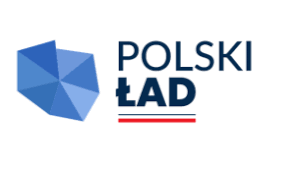 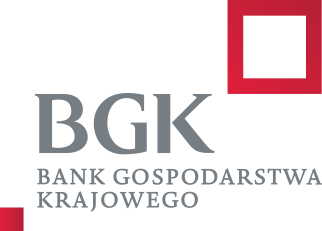 Zamawiający: Gmina Mikołajki, pow. Mrągowo, woj. warmińsko-mazurskieSPECYFIKACJA WARUNKÓW ZAMÓWIENIAzwana dalej SWZ, na  Rozbudowa odcinków dróg gminnych 171004N i 171005N w miejscowości LubiewoCPV – 45233120-6, 45111200-0, 45233220-7, 45233162-2, 45231300-8, 45231400-9Źródło wspófinansowania:1. Rządowy Fundusz Polski Ład: Program Inwestycji Strategicznych 2. Rządowy Fundusz Rozwoju Dróg,Tryb udzielenia zamówienia: Tryb podstawowy bez negocjacjiTryb zgodny z art. 275 pkt 1 ustawy z dnia 11 września 2019 r. Prawo Zamówień Publicznych (t.j. Dz.U. z 2021r., poz. 1129 ze zmianami) Ogłoszenie o zamówieniu zostało opublikowane w Biuletynie Zamówień Publicznych w dniu 22.07.2022r Numer ogłoszenia 2022/BZP 00272927/01Nr sprawy: SIZP.271.07.2022Burmistrz Miasta Mikołajki    									ZATWIERDZAMMikołajki, lipiec 2022r.I. Nazwa oraz adres Zamawiającego, numer telefonu, adres poczty elektronicznej oraz strony internetowej prowadzonego postępowania  Nazwa oraz adres Zamawiającego:Gmina Mikołajki11-730 Mikołajki, ul. Kolejowa 7Numer telefonu:87/4219050 Adres poczty elektronicznej:umig@mikolajki.plAdres strony internetowej prowadzonego postępowania: Postępowanie o udzielenie zamówienia prowadzone będzie przy użyciu Platformy Zakupowej zwanej dalej „Platforma” pod adresem: https://platformazakupowa.pl/pn/umg_mikolajkiIlekroć w SWZ lub w przepisach o zamówieniach publicznych mowa jest o stronie internetowej prowadzonego postępowania należy przez to rozumieć także Platformę.II. Adres strony internetowej, na której udostępniane będą zmiany i wyjaśnienia treści SWZ oraz inne dokumenty zamówienia bezpośrednio związane z postępowaniem o udzielenie zamówieniaAdres strony internetowej, na której udostępniane będą zmiany i wyjaśnienia treści SWZ oraz inne dokumenty zamówienia bezpośrednio związane z postępowaniem o udzielenie zamówienia to: https://platformazakupowa.pl/pn/umg_mikolajkiIII. Tryb udzielenia zamówienia i informacje uzupełniające1.Postepowanie prowadzone jest w trybie podstawowym na podstawie art. 275 pkt 1 ustawy z dnia 11 września 2019 r. Prawo Zamówień Publicznych (t.j. Dz.U. z 2021r., poz. 1129 ze zmianami) – zwanej dalej „ustawą Pzp”.2. Zamawiający nie przewiduje zastosowania aukcji elektronicznej. 3. Przedmiot zamówienia nie został podzielony na części. Po analizie przedmiotu zamówienia Zamawiający uznał, że podział zamówienia groziłby nadmiernymi trudnościami technicznymi oraz wzrostem kosztów realizacji zamówienia. Przedmiot zamówienia stanowi zespół robót wzajemnie na siebie wpływających i wskazane jest aby wykonywał je jeden Wykonawca ze względu na ściśle ze sobą powiązane czynności, zachowanie rygorów technologicznych oraz udzieloną gwarancję. 4. Zamawiający nie dopuszcza składania ofert wariantowych oraz nie przewiduje złożenia oferty w postaci katalogów elektronicznych. 5. Zamawiający nie przewiduje udzielania zamówień, o których mowa w art. 214 ust. 1 pkt 7 i 8 ustawy Pzp.6. Zamawiający nie prowadzi postępowania w celu zawarcia umowy ramowej. 7. Zamawiający nie zastrzega możliwości ubiegania się o udzielenie zamówienia wyłącznie przez Wykonawców, o których mowa w art. 94 ustawy Pzp. 8. Zamawiający nie przewiduje zwrotu kosztów udziału w postępowaniu z wyjątkiem sytuacji, o której mowa w art. 261 ustawy Pzp. IV. Informacja czy zamawiający przewiduje wybór najkorzystniejszej oferty z możliwością prowadzenia negocjacjiW przedmiotowym postępowaniu zamawiający wybierze najkorzystniejszą ofertę bez przeprowadzenia negocjacji.V. Opis przedmiotu zamówienia1. Przedmiotem zamówienia jest: Rozbudowa odcinków dróg gminnych 171004N i 171005N w miejscowości Lubiewo. ETAP I:Obejmuje rozbudowę drogi 171005N w całym jej zakresie, tj. od skrzyżowania z drogą DK 16 do skrzyżowania z drogą 171004N (od KM 0+000 do KM 1+510). Do zakresu Etapu I wlicza się również przebudowa obszaru całego skrzyżowania dróg 171005N i 171004N (od KM 0+330 do KM 0+375, według kilometrażu drogi 171004N) oraz cały zakres robót telekomunikacyjnych.ETAP II:Obejmuje rozbudowę całego objętego decyzją ZRiD fragmentu drogi 171004N (od KM 0+000 do KM 0+741,19), z wyłączeniem obszaru skrzyżowania dróg 171005N i 171004N (od KM 0+330 do KM 0+375, według kilometrażu drogi 171004N) oraz całego zakres robót telekomunikacyjnych.Kod CPV: 45233120-6 Roboty budowlane w zakresie dróg 45111200-0 Roboty w zakresie przygotowania terenu pod budowę i roboty ziemne, 45233220-7 Roboty w zakresie nawierzchni dróg 45233162-2 Roboty budowlane w zakresie ścieżek rowerowych45231300-8 Roboty budowlane w zakresie budowy wodociągów i rurociągów do odprowadzania ścieków45231400-9 Roboty budowlane w zakresie budowy linii energetycznych Realizacja zamówienia podlega prawu polskiemu, w tym w szczególności ustawie z dnia 7 lipca 1994 roku Prawo budowlane (tekst jednolity Dz. U. z 2021 r., poz. 2351 ze zm.), ustawie z dnia 23 kwietnia 1964 r. Kodeks cywilny (tekst jednolity Dz. U. z 2020 r. poz. 1720 ze zm.) i ustawie z dnia 11 września 2019 r. Prawo zamówień publicznych (t.j. Dz.U. z 2021r., poz. 1129 ze zmianami).Wykonawca musi zapewnić wykonanie robót budowlanych zgodnie z prawem polskim, a w szczególności z przepisami techniczno-budowlanymi, przepisami dotyczącymi samodzielnych funkcji technicznych w budownictwie oraz przepisami dotyczącymi wyrobów, materiałów stosowanych w budownictwie.2. W szczególności prace będą obejmowały:wycinkę drzew kolidujących z inwestycją,budowę nowej konstrukcji nawierzchni jezdni,budowę ścieżki rowerowej,budowę zatoki autobusowej,przebudowę skrzyżowań dróg publicznych i wewnętrznych, budowę opasek jezdni,budowę lub przebudowę zjazdów indywidualnych i publicznych, budowę kanalizacji deszczowej wraz z urządzeniami oczyszczającymi na obszarach 	zabudowanych wraz wylotami i systemami retencyjno-rozsączającymi,budowę powierzchniowego odwodnienia drogi poza terenem zabudowanym w tym: rowy,       przepusty pod zjazdami, przepusty pod koroną drogi, budowę oświetlenia ulicznego,przebudowę podziemnej i napowietrznej sieci energetycznej,przebudowę sieci teletechnicznej,budowę murków oporowych, ogrodzeń systemowych.Szczegółowy opis przedmiotu zamówienia przedstawiono w dokumentacji projektowej dostępnej pod adresem http://bip.mikolajki.pl/baza/przetargi/2022/20-07-2022.rar UWAGA: Do wyceny należy przyjąć materiał z dowozu. W przypadku stwierdzenia podczas wykonywania robót, że materiał pozyskany z wykopów będzie nadawał się do wbudowania i zostanie on zaakceptowany przez Inspektora nadzoru i Zamawiającego, to cena jednostkowa pozycji kosztorysowej zostanie pomniejszona o koszt zakupu i transportu materiału. Wszystkie roboty należy wykonać zgodnie ze szczegółowym zakresem prac, który zawarty jest w dokumentacji projektowej opracowanej przez PRI BUDOMAR, 11-500 Giżycko ul. Jagiełły 24. (dokumentacja stanowi załącznik nr 9 specyfikacji warunków zamówienia):Dokumentacja techniczna pozostaje do wglądu w siedzibie Zamawiającego, w godzinach pracy Urzędu Miasta i Gminy: poniedziałek-środa, piątek od 7-15, czwartek 8-16.3. Wykonawca musi zapewnić wykonanie robót budowlanych zgodnie z prawem polskim, a w szczególności z przepisami techniczno-budowlanymi, przepisami dotyczącymi samodzielnych funkcji technicznych w budownictwie oraz przepisami dotyczącymi wyrobów, materiałów stosowanych w budownictwie.4. Wymagania dotyczące zatrudniania przez wykonawcę lub podwykonawcę na podstawie umowy o pracę: 1) Na podstawie art. 95 ustawy Pzp zamawiający wymaga zatrudnienia przez wykonawcę, podwykonawcę lub dalszego podwykonawcę osób wykonujących wszelkie czynności wchodzące w tzw. koszty bezpośrednie na  podstawie umowy o pracę w ilości niezbędnej do realizacji przedmiotu zamówienia. Wymóg ten dotyczy osób, które wykonują czynności bezpośrednio związane w wykonywaniem robót, czyli tzw. robotników budowlanych, operatorów sprzętu – jeżeli wykonanie tych czynności polega na wykonaniu pracy w rozumieniu przepisów Kodeksu pracy, o ile czynności te nie będą wykonywane osobiście przez osoby prowadzące działalność gospodarczą. Wymóg nie dotyczy natomiast m. in. następujących osób: kierujących budową, wykonujących obsługę geodezyjną, dostawców materiałów budowlanych.Art. 22 § 1 ustawy z dnia 26 czerwca 1974 r. – Kodeks pracy: przez nawiązanie stosunku pracy pracownik zobowiązuje się do wykonywania pracy określonego rodzaju na rzecz pracodawcy i pod jego kierownictwem oraz w miejscu i czasie wyznaczonym przez pracodawcę, a pracodawca – do zatrudnienia pracownika za wynagrodzeniem. 2) W trakcie realizacji zamówienia zamawiający będzie uprawniony do wykonywania czynności kontrolnych wobec wykonawcy odnośnie spełnienia przez wykonawcę lub podwykonawcę wymogu zatrudnienia na podstawie umowy o pracę osób wykonujących wskazane czynności. 
W szczególności do:a) żądania oświadczeń i dokumentów w zakresie potwierdzenia spełniania 
w/w wymogów i dokonywania ich oceny,b) żądania wyjaśnień w przypadku wątpliwości w zakresie potwierdzenia spełniania w/w wymogów,c) przeprowadzania kontroli na miejscu wykonywania świadczenia.3) W trakcie realizacji zamówienia na każde wezwanie zamawiającego  w wyznaczonym w wezwaniu terminie wykonawca przedłoży zamawiającemu oświadczenie lub inne dokumenty w celu potwierdzenia spełnienia wymogu zatrudnienia na podstawie umowy o pracę przez wykonawcę lub podwykonawcę osób wykonujących wskazane w/w ppkt.a czynności, w trakcie realizacji  niniejszego zamówienia.Oświadczenie, o którym mowa wyżej powinno zawierać w szczególności: dokładne określenie podmiotu składającego oświadczenie, datę złożenia oświadczenia, wskazanie, że objęte wezwaniem czynności wykonują osoby zatrudnione na podstawie umowy o pracę wraz ze wskazaniem liczby tych osób, rodzaju umowy o pracę i wymiaru etatu, podpis osoby uprawnionej do złożenia oświadczenia w imieniu wykonawcy lub podwykonawcy.4) Szczegółowe zasady dokumentowania zatrudnienia na podstawie umowy o pracę w/w osób oraz kontrolowanie tego obowiązku przez Zamawiającego i przewidziane z tego tytułu sankcje zostały określone w projekcie umowy.5) Zamawiający nie określa dodatkowych wymagań związanych z zatrudnianiem osób, o których mowa w art. 96 ust. 2 pkt 2 ustawy Pzp. 5.Zamawiający  informuje, że złożenie oferty nie musi być poprzedzone odbyciem wizji lokalnej lub sprawdzeniem dokumentów dotyczących zamówienia jakie znajdują się w dyspozycji Zamawiającego, a jakie będą udostępniane podmiotom zgłaszającym chęć udziału w postępowaniu.  Zamawiający zaleca, aby Wykonawcy dokonali wizji lokalnej na terenie realizacji inwestycji i w jego okolicy w celu dokonania oceny dokumentów i informacji przekazywanych w ramach przedmiotowego postępowania przez Zamawiającego.6.Zamawiający wymaga od wykonawcy udzielenia gwarancji jakości na wykonane roboty na okres min 60 miesięcy, licząc od dnia podpisania protokołu końcowego odbioru. Okres rękojmi jest równy okresowi gwarancji.  Okres gwarancji jest jednym z kryteriów oceny ofert.7.Zamawiający nie zastrzega obowiązku osobistego wykonania przez wykonawcę kluczowych zadań, o których mowa w art. 60 i art. 121 ustawy Pzp.VI. Termin wykonania zamówieniaWymagany termin wykonania zamówienia: do 11 miesięcy od dnia podpisania umowy. Terminem wykonania zamówienia jest dzień bezusterkowego podpisania protokołu odbioru końcowego robót.Wykonawca musi zapewnić przejezdność w okresie od 28 kwietnia 2023r do zakończenia realizacji inwestycji, oraz możliwość dojazdu do prywatnych posesji w całym okresie realizacji robót. W szczególnych przypadkach gdy nie będzie możliwości zapewnienia przejezdności oraz możliwości dojazdu do posesji, Wykonawca zobowiązany jest poinformować o tym fakcie Zamawiającego oraz mieszkańców z minimum 5 dniowym wyprzedzeniem.   Uwaga – wycinkę drzew należy wykonać w terminie zgodnym z ustawą z dnia 16 kwietnia 2004r o ochronie przyrody (t.j. Dz. U. z 2018r poz. 1614 ze zm.). Drewno z wycinki stanowi własność Zamawiającego, które Wykonawca przetransportuje w miejsce wskazane przez Zamawiającego w odległości do 15 km. VII. Podstawy wykluczenia: Zamawiający wykluczy z postępowania Wykonawców, wobec których zachodzą podstawy wykluczenia, o których mowa w art. 108 ust. 1 ustawy Pzp.2. Podstawy wykluczenia art. 108 ust. 1: Z postępowania o udzielenie zamówienia wyklucza się Wykonawcę: 1) będącego osobą fizyczną, którego prawomocnie skazano za przestępstwo: a) udziału w zorganizowanej grupie przestępczej albo związku mającym na celu popełnienie przestępstwa lub przestępstwa skarbowego, o którym mowa w art. 258 Kodeksu karnego; b) handlu ludźmi, o którym mowa w art. 189a Kodeksu karnego; c) o którym mowa w art. 228–230a, art. 250a Kodeksu karnego, w art. 46–48 ustawy z dnia 25 czerwca 2010 r. o sporcie (Dz. U. z 2020 r. poz. 1133 oraz z 2021 r. poz. 2054) lub w art. 54 ust. 1–4 ustawy z dnia 12 maja 2011 r. o refundacji leków, środków spożywczych specjalnego przeznaczenia żywieniowego oraz wyrobów medycznych (Dz. U. z 2021 r. poz. 523, 1292, 1559 i 2054); d) finansowania przestępstwa o charakterze terrorystycznym, o którym mowa w art. 165a Kodeksu karnego, lub przestępstwo udaremniania lub utrudniania stwierdzenia przestępnego pochodzenia pieniędzy lub ukrywania ich pochodzenia, o którym mowa w art. 299 Kodeksu karnego; e) o charakterze terrorystycznym, o którym mowa w art. 115 § 20 Kodeksu karnego, lub mające na celu popełnienie tego przestępstwa; f) powierzenia wykonywania pracy małoletniemu cudzoziemcowi, o którym mowa w art. 9 ust. 2 ustawy z dnia 15 czerwca 2012 r. o skutkach powierzania wykonywania pracy cudzoziemcom przebywającym wbrew przepisom na terytorium Rzeczypospolitej Polskiej (Dz. U. poz. 769); g) przeciwko obrotowi gospodarczemu, o których mowa w art. 296–307 Kodeksu karnego, przestępstwo oszustwa, o którym mowa w art. 286 Kodeksu karnego, przestępstwo przeciwko wiarygodności dokumentów, o których mowa w art. 270–277d Kodeksu karnego, lub przestępstwo skarbowe; h) o którym mowa w art. 9 ust. 1 i 3 lub art. 10 ustawy z dnia 15 czerwca 2012 r. o skutkach powierzania wykonywania pracy cudzoziemcom przebywającym wbrew przepisom na terytorium Rzeczypospolitej Polskiej – lub za odpowiedni czyn zabroniony określony w przepisach prawa obcego; 2) jeżeli urzędującego członka jego organu zarządzającego lub nadzorczego, wspólnika spółki w spółce jawnej lub partnerskiej albo komplementariusza w spółce komandytowej lub komandytowo-akcyjnej lub prokurenta prawomocnie skazano za przestępstwo, o którym mowa w pkt 1; 3) wobec którego wydano prawomocny wyrok sądu lub ostateczną decyzję administracyjną o zaleganiu z uiszczeniem podatków, opłat lub składek na ubezpieczenie społeczne lub zdrowotne, chyba że wykonawca odpowiednio przed upływem terminu składania ofert dokonał płatności należnych podatków, opłat lub składek na ubezpieczenie społeczne lub zdrowotne wraz z odsetkami lub grzywnami lub zawarł wiążące porozumienie w sprawie spłaty tych należności; 4) wobec którego prawomocnie orzeczono zakaz ubiegania się o zamówienia publiczne; 5) jeżeli zamawiający może stwierdzić, na podstawie wiarygodnych przesłanek, że wykonawca zawarł z innymi wykonawcami porozumienie mające na celu zakłócenie konkurencji, w szczególności jeżeli należąc do tej samej grupy kapitałowej w rozumieniu ustawy z dnia 16 lutego 2007 r. o ochronie konkurencji i konsumentów, złożyli odrębne oferty, oferty częściowe lub wnioski o dopuszczenie do udziału w postępowaniu, chyba że wykażą, że przygotowali te oferty lub wnioski niezależnie od siebie; 6) jeżeli, w przypadkach, o których mowa w art. 85 ust. 1 ustawy Pzp, doszło do zakłócenia konkurencji wynikającego z wcześniejszego zaangażowania tego wykonawcy lub podmiotu, który należy z wykonawcą do tej samej grupy kapitałowej w rozumieniu ustawy z dnia 16 lutego 2007 r. o ochronie konkurencji i konsumentów, chyba że spowodowane tym zakłócenie konkurencji może być wyeliminowane w inny sposób niż przez wykluczenie wykonawcy z udziału w postępowaniu o udzielenie zamówienia. 3.Zamawiający wykluczy z postępowania także Wykonawcę w przypadkach określonych w art. 109 ust. 1 pkt 1), 4), ustawy Pzp (fakultatywne przesłanki wykluczenia Wykonawcy):który naruszył obowiązki dotyczące płatności podatków, opłat lub składek na ubezpieczenia społeczne lub zdrowotne, z wyjątkiem przypadku, o którym mowa w art. 108 ust. 1 pkt 3 ustawy Pzp, chyba że wykonawca przed upływem terminu składania ofert dokonał płatności należnych podatków, opłat lub składek na ubezpieczenia społeczne lub zdrowotne wraz z odsetkami lub grzywnami lub zawarł wiążące porozumienie w sprawie spłaty tych należności;w stosunku do którego otwarto likwidację, ogłoszono upadłość, którego aktywami zarządza likwidator lub sąd, zawarł układ z wierzycielami, którego działalność gospodarcza jest zawieszona albo znajduje się on w innej tego rodzaju sytuacji wynikającej z podobnej procedury przewidzianej w przepisach miejsca wszczęcia tej procedury.4.Samooczyszczenie – w okolicznościach określonych w art. 108 ust. 1 pkt 1, 2 i 5 lub art.109 ust. 1 pkt.4 ustawy Pzp Wykonawca nie podlega wykluczeniu, jeżeli udowodni Zamawiającemu, że spełnił łącznie następujące przesłanki: 1) naprawił lub zobowiązał się do naprawienia szkody wyrządzonej przestępstwem, wykroczeniem lub swoim nieprawidłowym postępowaniem, w tym poprzez zadośćuczynienie pieniężne; 2) wyczerpująco wyjaśnił fakty i okoliczności związane z przestępstwem, wykroczeniem lub swoim nieprawidłowym postępowaniem oraz spowodowanymi przez nie szkodami, aktywnie współpracując odpowiednio z właściwymi organami, w tym organami ścigania, lub Zamawiającym; 3) podjął konkretne środki techniczne, organizacyjne i kadrowe, odpowiednie dla zapobiegania dalszym przestępstwom, wykroczeniom lub nieprawidłowemu postępowaniu, w szczególności: 4) zerwał wszelkie powiązania z osobami lub podmiotami odpowiedzialnymi za nieprawidłowe postępowanie Wykonawcy; 5) zreorganizował personel; 6) wdrożył system sprawozdawczości i kontroli; 7) utworzył struktury audytu wewnętrznego do monitorowania przestrzegania przepisów, wewnętrznych regulacji lub standardów; 8) wprowadził wewnętrzne regulacje dotyczące odpowiedzialności i odszkodowań za nieprzestrzeganie przepisów, wewnętrznych regulacji lub standardów; 9) Zamawiający ocenia, czy podjęte przez Wykonawcę czynności są wystarczające do wykazania jego rzetelności, uwzględniając wagę i szczególne okoliczności czynu Wykonawcy, a jeżeli uzna, że nie są wystarczające, wyklucza Wykonawcę. 5. Na podstawie art. 7 ust. 1 ustawy z dnia 13 kwietnia 2022r. w celu przeciwdziałania wspieraniu agresji Federacji Rosyjskiej na Ukrainę rozpoczętej dnia 24 lutego 2022r.                       (Dz.U. z 2022r. poz. 835),  zwana dalej „ustawą sankcyjną” z postępowania o udzielenie zamówienia publicznego wyklucza się:  Wykonawcę oraz uczestnika konkursu wymienionego w wykazach określonych                   w rozporządzeniu 765/2006 i rozporządzeniu 269/2014 albo wpisanego na listę na podstawie decyzji w sprawie wpisu na listę rozstrzygającej o zastosowaniu środka,                       o którym mowa w art. 1 pkt 3 ustawy sankcyjnej;  Wykonawcę oraz uczestnika konkursu, którego beneficjentem rzeczywistym                      w rozumieniu ustawy z dnia 1 marca 2018 r. o przeciwdziałaniu praniu pieniędzy oraz finansowaniu terroryzmu (Dz. U. z 2022 r. poz. 593 i 655) jest osoba wymieniona                w wykazach określonych w rozporządzeniu 765/2006 i rozporządzeniu 269/2014 albo wpisana na listę lub będąca takim beneficjentem rzeczywistym od dnia 24 lutego 2022 r., o ile została wpisana na listę na podstawie decyzji  w sprawie wpisu na listę rozstrzygającej o zastosowaniu środka, o którym mowa  w art. 1 pkt 3ustawy sankcyjnej Wykonawcę oraz uczestnika konkursu, którego jednostką dominującą w rozumieniu art. 3 ust. 1 pkt 37 ustawy z dnia 29 września 1994 r. o rachunkowości (Dz. U. z 2021 r. poz. 217, 2105 i 2106) jest podmiot wymieniony w wykazach określonych                              w rozporządzeniu 765/2006 i rozporządzeniu 269/2014 albo wpisany na listę lub będący taką jednostką dominującą od dnia 24 lutego 2022 r., o ile został wpisany na listę na podstawie decyzji w sprawie wpisu na listę rozstrzygającej o zastosowaniu środka, o którym mowa w art. 1 pkt 3 ustawy sankcyjnej.VIII. Warunki udziału w postępowaniuO udzielenie zamówienia mogą ubiegać się Wykonawcy, którzy: spełniają określone przez Zamawiającego warunki udziału w postępowaniu o których mowa w art. 112 ust 1 ustawy Pzp,nie podlegają wykluczeniu na zasadach określonych w  rozdziale VII SWZ, 2. O udzielenie zamówienia mogą ubiegać się Wykonawcy, którzy spełniają warunki udziału w postępowaniu dotyczące: 1) Zdolności do występowania w obrocie gospodarczym: Zamawiający nie wyznacza szczegółowego warunku w tym zakresie.2) Uprawnień do prowadzenia określonej działalności gospodarczej lub zawodowej, o ile wynika to z odrębnych przepisów: Zamawiający nie wyznacza szczegółowego warunku w tym zakresie 3) Sytuacji ekonomicznej lub finansowej: Opis sposobu dokonywania oceny spełnienia tego warunku:W celu potwierdzenia spełnienia warunku wykonawca winien wykazać, że posiada środki finansowe lub zdolność kredytową w wysokości nie mniejszej niż 1 000 000,00 zł. 4) Zdolności technicznej lub zawodowej: Opis sposobu dokonywania oceny spełnienia tego warunku:4.1) Wykonawcy w zakresie posiadanego doświadczenia: W celu potwierdzenia spełnienia warunku wykonawca winien wykazać się zrealizowaniem nie wcześniej niż w okresie ostatnich 5 lat przed upływem terminu składania ofert, a jeżeli okres prowadzenia działalności jest krótszy - w tym okresie, co najmniej dwóch robót budowlanych polegających na budowie, rozbudowie lub przebudowie (w rozumieniu Prawa budowlanego) odcinka drogi utwardzonej o nawierzchni bitumicznej o długości co najmniej 800,00 m każda (droga) wraz z odwodnieniem oraz oświetleniem drogowym o długości każdej z sieci co najmniej 400 m, z podaniem ich rodzaju, wartości, daty i miejsca wykonania oraz podmiotów, na rzecz których roboty te zostały wykonane oraz załączeniem dowodów określających czy te roboty budowlane zostały wykonane należycie, przy czym dowodami, o których mowa, są referencje bądź inne dokumenty sporządzone przez podmiot, na rzecz którego roboty budowlane zostały wykonane, a jeżeli wykonawca z przyczyn niezależnych od niego nie jest w stanie uzyskać tych dokumentów – inne odpowiednie dokumenty.Uwaga: W przypadku gdy wykonawca wykonywał w ramach jednego kontraktu/umowy większy zakres prac, dla potrzeb niniejszego zamówienia powinien on wyodrębnić i podać dane identyfikujące każdą z robót, o których mowa powyżej. W przypadku złożenia przez Wykonawców dokumentów dotyczących doświadczenia zawierających dane w innych walutach niż PLN, Zamawiający jako kurs przeliczeniowy tej waluty przyjmie średni kurs Narodowego Banku Polskiego (NBP) opublikowanego na dzień daty zakończenia usługi. Jeśli w dniu zakończenia nie była opublikowana tabela średnich kursów NBP, za stosowany zostanie kurs z ostatniej tabeli kursów średnich opublikowanych bezpośrednio przed dniem zakończenia usług. Zamawiający zastrzega, że w przypadku Wykonawców wspólnie ubiegających się o udzielenie zamówienia, warunek nie podlega sumowaniu, tj. jeden z wykonawców wspólnie ubiegających się o udzielenie zamówienia musi wykazać się całym wymaganym doświadczeniem powyżej (warunek nie będzie spełniony, jeżeli wszyscy wykonawcy wspólnie ubiegający się o udzielenie zamówienia w sumie wykażą się wymaganym doświadczeniem, ale żaden z nich indywidualnie nie wykazał się całym wymaganym doświadczeniem)4.2) osób skierowanych przez Wykonawcę do realizacji zamówienia:W celu potwierdzenia spełnienia warunku wykonawca winien wykazać, że dysponuje lub będzie dysponować osobami o odpowiednich kwalifikacjach zawodowych, doświadczeniu i wykształceniu niezbędnymi do prawidłowej realizacji zamówienia:a)osobą, pełniącą funkcję kierownika budowy i równocześnie funkcje kierownika robót dla branży drogowej, posiadającą uprawnienia do kierowania robotami budowlanymi w  specjalności  drogowej, posiadający min. 1 rok praktyki zawodowej jako kierownik budowy lub kierownik robót budowlanych w specjalności drogowej,b)osobą, pełniąca funkcję kierownika robót posiadającą uprawnienia do kierowania robotami budowlanymi w specjalności instalacji w zakresie sieci, instalacji i urządzeń cieplnych, wentylacyjnych, gazowych, wodociągowych i kanalizacyjnych,c)osobą, pełniąca funkcję kierownika robót posiadającą uprawnienia do kierowania robotami budowlanymi w specjalności instalacyjnej  w zakresie sieci, instalacji i urządzeń elektrycznych i elektroenergetycznych, d) osobą, pełniąca funkcję kierownika robót posiadającą uprawnienia do kierowania robotami budowlanymi w specjalności instalacyjnej  w zakresie sieci, instalacji i urządzeń telekomunikacyjnych Osoby o których   mowa w pkt a-d powinny posiadać uprawnienia budowlane które zostały wydane zgodnie z ustawą Prawo budowlane oraz rozporządzeniem Ministra Inwestycji  i Rozwoju z dnia 29 kwietnia 2019 r. w sprawie  przygotowania zawodowego do wykonywania samodzielnych funkcji technicznych w budownictwie.Dopuszcza się posiadanie uprawnień odpowiadających wskazanym wyżej uprawnieniom budowlanym, które zostały wydane na podstawie wcześniej obowiązujących przepisów prawa polskiego ( zgodnie z art. 104 ustawy prawo budowlane.)W zakresie wykazania posiadania wymaganych uprawnień budowlanych, dopuszcza się  odpowiadające im uprawnienia wydane obywatelom państw członkowskich Unii Europejskiej, Konfederacji Szwajcarskiej, państw członkowskich Europejskiego Porozumienia o Wolnym Handlu (EFTA), z zastrzeżeniem art.  ustawy z dnia 7 lipca 1994 r. Prawo budowlane, ustawy z dnia 22 grudnia 2015 r. o zasadach uznawania kwalifikacji zawodowych nabytych w państwach członkowskich Unii Europejskiej (Dz. U. z 2020 r., poz. 220 ze zm.), oraz ustawy z dnia 15 grudnia 2000 r. o samorządach zawodowych architektów oraz inżynierów budownictwa (Dz. U. z 2019 r., poz. 1117 ze zm.).Zamawiający dopuszcza łączenie funkcji przez jedną osobę w zakresie posiadanych uprawnień budowlanych. Wykonawca zapewni stałą obecność kierownika robót branżowych na placu budowy. 5. Stosownie do art. 118 ustawy Pzp wykonawca może w celu potwierdzenia spełniania warunków udziału w postępowaniu, w stosownych sytuacjach oraz w odniesieniu do konkretnego zamówienia, lub jego części, polegać na zdolnościach technicznych lub zawodowych lub sytuacji finansowej lub ekonomicznej podmiotów udostępniających zasoby, niezależnie od charakteru prawnego łączących go z nimi stosunków prawnych. Podmiot trzeci, na potencjał którego wykonawca powołuje się w celu wykazania spełnienia warunków udziału w postępowaniu, nie może podlegać wykluczeniu na podstawie art. 108 ust. 1. 6. W odniesieniu do warunków dotyczących wykształcenia, kwalifikacji zawodowych lub doświadczenia wykonawcy mogą polegać na zdolnościach podmiotów udostępniających zasoby, jeśli podmioty te wykonają roboty budowlane lub usługi, do realizacji których te zdolności są wymagane. 7. Wykonawca, który polega na zdolnościach lub sytuacji podmiotów udostępniających zasoby, składa, wraz z ofertą, zobowiązanie podmiotu udostępniającego zasoby do oddania mu do dyspozycji niezbędnych zasobów na potrzeby realizacji danego zamówienia lub inny podmiotowy środek dowodowy potwierdzający, że wykonawca realizując zamówienie, będzie dysponował niezbędnymi zasobami tych podmiotów - wzór stanowi załącznik nr 3 do SWZ.8.Zobowiązanie podmiotu udostępniającego zasoby, o którym mowa w pkt 7, musi potwierdzać, że stosunek łączący wykonawcę z podmiotami udostępniającymi zasoby gwarantuje rzeczywisty dostęp do tych zasobów oraz określać w szczególności:1) zakres dostępnych wykonawcy zasobów podmiotu udostępniającego zasoby; 2) sposób i okres udostępnienia wykonawcy i wykorzystania przez niego zasobów podmiotu udostępniającego te zasoby przy wykonywaniu zamówienia; 3) czy i w jakim zakresie podmiot udostępniający zasoby, na zdolnościach którego wykonawca polega w odniesieniu do warunków udziału w postępowaniu dotyczących wykształcenia, kwalifikacji zawodowych lub doświadczenia, zrealizuje roboty budowlane lub usługi, których wskazane zdolności dotyczą. 9. Wykonawca, który polega na sytuacji finansowej lub ekonomicznej innych podmiotów, odpowiada solidarnie z podmiotem, który zobowiązał się do udostępnienia zasobów, za szkodę poniesioną przez Zamawiającego powstałą wskutek nieudostępnienia tych zasobów, chyba że za nieudostępnienie zasobów podmiot ten nie ponosi winy. 10. Wykonawca nie może, po upływie terminu składania ofert, powoływać się na zdolności lub sytuację podmiotów udostępniających zasoby, jeżeli na etapie składania ofert nie polegał on w danym zakresie na zdolnościach lub sytuacji podmiotów udostępniających zasoby. 11.Zamawiający ocenia, czy udostępniane wykonawcy przez podmioty udostępniające zasoby zdolności techniczne lub zawodowe, pozwalają na wykazanie przez wykonawcę spełniania warunków udziału w postępowaniu, a także bada, czy nie zachodzą wobec tego podmiotu podstawy wykluczenia, które zostały przewidziane względem wykonawcy. W związku z tym Wykonawca przedstawia podmiotowe środki dowodowe o których mowa w rozdziale IX ust. 2 pkt 5) – 8), dotyczące tych podmiotów, potwierdzających, że nie zachodzą wobec tych podmiotów podstawy wykluczenia z postępowania. 12. Wykonawcy mogą wspólnie ubiegać się o udzielenie zamówienia (konsorcja/spółki cywilne). W takim przypadku Wykonawcy ustanawiają pełnomocnika do reprezentowania ich w postępowaniu albo do reprezentowania i zawarcia umowy w sprawie zamówienia publicznego. Pełnomocnictwo powinno być załączone do oferty w postaci elektronicznej i zawierać w szczególności wskazanie: 1) postępowania o zamówienie publiczne, którego dotyczy, 2) wszystkich wykonawców ubiegających się wspólnie o udzielenie zamówienia wymienionych z nazwy z określeniem adresu siedziby, 3) ustanowionego pełnomocnika oraz zakresu jego umocowania. 13. W przypadku Wykonawców wspólnie ubiegających się o udzielenie zamówienia, oświadczenie potwierdzające brak podstaw wykluczenia oraz spełnianie warunków udziału w postępowaniu (załącznik nr 2) składa każdy z wykonawców wspólnie ubiegających się o zamówienie. Oświadczenia te potwierdzają spełnianie warunków udziału w zakresie, w jakim każdy z wykonawców wykazuje spełnianie warunków udziału w postępowaniu. 14. Oświadczenia i dokumenty potwierdzające brak podstaw do wykluczenia z postępowania, składa każdy z Wykonawców wspólnie ubiegających się o zamówienie. 15.W odniesieniu do warunków dotyczących wykształcenia, kwalifikacji zawodowych lub doświadczenia wykonawcy wspólnie ubiegający się o udzielenie zamówienia mogą polegać na zdolnościach tych z wykonawców, którzy wykonają usługi, do realizacji których te zdolności są wymagane. Zamawiający nie dopuszcza by Wykonawca wykazywał doświadczenie grupy wykonawców, której był członkiem, jeżeli faktycznie i konkretnie nie wykonywał danego zakresu czynności. Zamawiający zastrzega sobie możliwość zwrócenia się do Wykonawcy o udzielenie wyjaśnień w zakresie faktycznie i konkretnie zrealizowanego zakresu czynności oraz przedstawienia stosownych dowodów np. umowy konsorcjum, z której wynika zakres obowiązków.16. Wykonawcy wspólnie ubiegający się o udzielenie zamówienia dołączają odpowiednio do oferty oświadczenie, z którego wynika, które roboty budowlane, dostawy lub usługi wykonają poszczególni wykonawcy zgodnie z załącznikiem nr 4 do SWZ.17. Zamawiający, w stosunku do Wykonawców wspólnie ubiegających się o udzielenie zamówienia, w odniesieniu do warunku dotyczącego zdolności ekonomicznej lub finansowej lub zawodowej – dopuszcza łączne spełnianie warunku przez Wykonawców.IX. Podmiotowe środki dowodowe: 1.Do oferty każdy Wykonawca musi dołączyć aktualne na dzień składania ofert oświadczenie, o którym mowa w art. 125 ust. 1 ustawy, stanowiący załącznik nr 2 do SWZ. Oświadczenie wskazane powyżej stanowi dowód potwierdzający brak podstaw wykluczenia oraz spełniania warunków w postępowaniu odpowiednio na dzień składania ofert. Wykonawca, w przypadku polegania na zdolnościach lub sytuacji podmiotów udostępniających zasoby, przedstawia wraz z w/w oświadczeniem, także oświadczenie podmiotu udostępniającego zasoby (załącznik nr 2A do SWZ), potwierdzające brak podstaw wykluczenia tego podmiotu oraz odpowiednio spełnianie warunków udziału w postępowaniu2. Zamawiający wezwie Wykonawcę, którego oferta zostanie najwyżej oceniona do złożenia w wyznaczonym terminie, nie krótszym niż 5 dni od dnia wezwania, podmiotowych środków dowodowych t. j: 1)oświadczenia Wykonawcy, w zakresie art. 108 ust. 1 pkt 5 ustawy Pzp, o braku przynależności do tej samej grupy kapitałowej, w rozumieniu ustawy z dnia 16 lutego 2007 r. o ochronie konkurencji i konsumentów (Dz. U. z 2020r. poz. 1076 i 1086), z innym wykonawcą, który złożył odrębną ofertę w postępowaniu, albo oświadczenia o przynależności do tej samej grupy kapitałowej wraz z dokumentami lub informacjami potwierdzającymi przygotowanie oferty w postępowaniu niezależnie od innego wykonawcy należącego do tej samej grupy kapitałowej – załącznik nr 5 do SWZ,2) informacje banku lub spółdzielczej kasy oszczędnościowo-kredytowej potwierdzającej wysokość posiadanych środków finansowych lub zdolność kredytową wykonawcy, w okresie nie wcześniejszym niż 3 miesiące przed jej złożeniem,3)wykazu robót budowlanych wykonanych nie wcześniej niż w okresie ostatnich 5 lat przed upływem terminu składania ofert, a jeżeli okres prowadzenia działalności jest krótszy – w tym okresie, wraz z podaniem ich rodzaju, wartości, daty i miejsca wykonania oraz podmiotów, na rzecz których roboty te zostały wykonane, oraz załączeniem dowodów określających, czy te roboty budowlane zostały wykonane należycie, przy czym dowodami, o których mowa, są referencje bądź inne dokumenty sporządzone przez podmiot, na rzecz którego roboty budowlane zostały wykonane, a jeżeli wykonawca z przyczyn niezależnych od niego nie jest w stanie uzyskać tych dokumentów – inne odpowiednie dokumenty. Jeżeli wykonawca powołuje się na doświadczenie w realizacji robót budowlanych wykonywanych wspólnie z innymi wykonawcami, przedmiotowy wykaz dotyczy robót budowlanych, w których wykonaniu wykonawca ten bezpośrednio uczestniczył. Wzór wykazu stanowi załącznik nr  6 do SWZ; 4) wykazu osób, skierowanych przez wykonawcę do realizacji zamówienia publicznego, w szczególności odpowiedzialnych za świadczenie usług, kontrolę jakości lub kierowanie robotami budowlanymi, wraz z informacjami na temat ich kwalifikacji zawodowych, uprawnień, doświadczenia i wykształcenia niezbędnych do wykonania zamówienia publicznego, a także zakresu wykonywanych przez nie czynności oraz informacją o podstawie do dysponowania tymi osobami.  Wzór wykazu stanowi załącznik nr 6 do SWZ.5) odpisu lub informacji z Krajowego Rejestru Sądowego lub z Centralnej Ewidencji i Informacji o Działalności Gospodarczej, w zakresie art. 109 ust. 1 pkt 4 ustawy Pzp, sporządzonych nie wcześniej niż 3 miesiące przed jej złożeniem, jeżeli odrębne przepisy wymagają wpisu do rejestru lub ewidencji6)zaświadczenia właściwego naczelnika urzędu skarbowego potwierdzającego, że Wykonawca nie zalega z opłacaniem podatków i opłat, w zakresie art. 109 ust. 1 pkt 1 ustawy Pzp, wystawionego nie wcześniej niż 3 miesiące przed jego złożeniem, a w przypadku zalegania z opłacaniem podatków lub opłat – także dokumentów potwierdzających, że przed upływem terminu składania ofert Wykonawca dokonał płatności należnych podatków lub opłat wraz z odsetkami lub grzywnami lub zawarł wiążące porozumienie w sprawie spłat tych należności;7)zaświadczenia albo innego dokumentu właściwej terenowej jednostki organizacyjnej Zakładu Ubezpieczeń Społecznych lub właściwego oddziału regionalnego lub właściwej placówki terenowej Kasy Rolniczego Ubezpieczenia Społecznego potwierdzającego, że Wykonawca nie zalega z opłacaniem składek na ubezpieczenia społeczne i zdrowotne, w zakresie art. 109 ust. 1 pkt 1 ustawy Pzp, wystawionego nie wcześniej niż 3 miesiące przed jego złożeniem, a w przypadku zalegania z opłacaniem składek na ubezpieczenia społeczne lub zdrowotne wraz z zaświadczeniem albo innym dokumentem – także dokumentów potwierdzających, że przed upływem terminu składania ofert Wykonawca dokonał płatności należnych składek na ubezpieczenia społeczne lub zdrowotne wraz odsetkami lub grzywnami lub zawarł wiążące porozumienie w sprawie spłat tych należności;8)oświadczenia o aktualności informacji zawartych w oświadczeniu, o których mowa w art. 125 ust. 1 ustawy Pzp w zakresie podstaw do wykluczenia z postępowania, o których mowa w art. 108 ust. 1 pkt 3-6 ustawy Pzp oraz w zakresie podstaw wykluczenia wskazanych w art. 109 ust. 1 pkt 1, zgodnie ze wzorem stanowiącym załącznik nr 8 do SWZ.3.Podmiotowe środki dowodowe składane przez Wykonawcę mającego siedzibę lub miejsce zamieszkania poza terytorium Rzeczypospolitej Polskiej1)Jeżeli Wykonawca ma siedzibę lub miejsce zamieszkania poza granicami Rzeczypospolitej Polskiej, zamiast zaświadczenia, o którym mowa w pkt 2 ppkt 6) niniejszego rozdziału, zaświadczenia albo innego dokumentu potwierdzającego, że Wykonawca nie zalega z opłacaniem składek na ubezpieczenia społeczne lub zdrowotne, o których mowa w pkt 2 ppkt 7 niniejszego rozdziału, lub odpisu albo informacji z Krajowego Rejestru Sądowego lub z Centralnej Ewidencji i Informacji o Działalności Gospodarczej, o których mowa w pkt 2 ppkt 5 niniejszego rozdziału - składa dokument lub dokumenty wystawione w kraju, w którym Wykonawca ma siedzibę lub miejsce zamieszkania, potwierdzające odpowiednio, że:a) nie naruszył obowiązków dotyczących płatności podatków, opłat lub składek na ubezpieczenie społeczne lub zdrowotne,b) nie otwarto jego likwidacji, nie ogłoszono upadłości, jego aktywami nie zarządza likwidator lub sąd, nie zawarł układu z wierzycielami, jego działalność gospodarcza nie jest zawieszona ani nie znajduje się on w innej tego rodzaju sytuacji wynikającej z podobnej procedury przewidzianej w przepisach miejsca wszczęcia tej procedury.2)Dokumenty, o których mowa w lit. a) i b) powyżej, powinny być wystawione nie wcześniej niż 3 miesiące przed ich złożeniem.3) Jeżeli w kraju, w którym Wykonawca ma siedzibę lub miejsce zamieszkania, nie wydaje się dokumentów, o których mowa w ppkt 1 powyżej, lub gdy dokumenty te nie odnoszą się do wszystkich przypadków, o których mowa w art. 109 ust. 1 pkt 1 ustawy Pzp, zastępuje się je odpowiednio w całości lub w części dokumentem zawierającym odpowiednio oświadczenie Wykonawcy, ze wskazaniem osoby albo osób uprawnionych do jego reprezentacji, lub oświadczenie osoby, której dokument miał dotyczyć, złożone pod przysięgą, lub, jeżeli w kraju, w którym Wykonawca ma siedzibę lub miejsce zamieszkania nie ma przepisów o oświadczeniu pod przysięgą, złożone przed organem sądowym lub administracyjnym, notariuszem, organem samorządu zawodowego lub gospodarczego, właściwym ze względu na siedzibę lub miejsce zamieszkania Wykonawcy, opatrzony datą zgodnie z ppkt 2 powyżej.4.Zamawiający nie wzywa do złożenia podmiotowych środków dowodowych, jeżeli:1)	może je uzyskać za pomocą bezpłatnych i ogólnodostępnych baz danych, w szczególności rejestrów publicznych w rozumieniu ustawy z dnia 17 lutego 2005 r. o informatyzacji działalności podmiotów realizujących zadania publiczne, o ile wykonawca wskazał w oświadczeniu, o którym mowa w art. 125 ust. 1 ustawy Pzp dane umożliwiające dostęp do tych środków;2)	podmiotowym środkiem dowodowym jest oświadczenie, którego treść odpowiada zakresowi oświadczenia, o którym mowa w art. 125 ust. 1 ustawy Pzp.5.Wykonawca nie jest zobowiązany do złożenia podmiotowych środków dowodowych, które zamawiający posiada, jeżeli wykonawca wskaże te środki oraz potwierdzi ich prawidłowość i aktualność.6.W zakresie nieuregulowanym ustawą Pzp lub niniejszą SWZ do oświadczeń i dokumentów składanych przez Wykonawcę w postępowaniu zastosowanie mają w szczególności przepisy rozporządzenia Ministra Rozwoju Pracy i Technologii z dnia 23 grudnia 2020 r. w sprawie podmiotowych środków dowodowych oraz innych dokumentów lub oświadczeń, jakich może żądać zamawiający od wykonawcy oraz rozporządzenia Prezesa Rady Ministrów z dnia 30  grudnia 2020 r. w sprawie sposobu sporządzania i przekazywania informacji oraz wymagań technicznych dla dokumentów elektronicznych oraz środków komunikacji elektronicznej w postępowaniu o udzielenie zamówienia publicznego lub konkursie.X. Projektowane postanowienia umowy w sprawie zamówienia publicznego, które zostaną wprowadzone do treści tej umowyZamawiający przekazuje wzór Umowy, która będzie zawarta w sprawie zamówienia publicznego, stanowiący element SWZ.XI. Informacje o środkach komunikacji elektronicznej, przy użyciu których zamawiający będzie komunikował się z wykonawcami, oraz informacje o wymaganiach technicznych i organizacyjnych sporządzania, wysyłania i odbierania korespondencji elektronicznejPostępowanie prowadzone jest w języku polskim w formie elektronicznej. Link do postępowania dostępny jest na stronie operatora platformazakupowa.pl pod adresem: https://platformazakupowa.pl/pn/umg_mikolajkiW postępowaniu o udzielenie zamówienia komunikacja między zamawiającym a wykonawcami odbywa się przy użyciu platformazakupowa.pl, chyba że w ogłoszeniu o zamówieniu, specyfikacji warunków zamówienia (SWZ) lub zaproszeniu do składania ofert stwierdzono inaczej.Szczegółowe instrukcje dotyczące komunikacji znajdują się pod adresem:  https://platformazakupowa.pl/strona/45-instrukcjeWymagania techniczne i organizacyjne zostały szczegółowo opisane w Regulaminie platformazakupowa.pl stanowiącym uzupełnienie do instrukcji składania ofert dostępnej pod adresem  https://platformazakupowa.pl/strona/45-instrukcjeW zakresie pytań technicznych związanych z działaniem systemu platformazakupowa.pl należy skontaktować się z Centrum Wsparcia Klienta pod numerem 22/1010202 lub adresem e-mail: cwk@platformazakupowa.plLimit objętości plików lub spakowanych folderów w zakresie całej oferty lub wniosku wynosi do 10 plików lub spakowanych folderów przy maksymalnej wielkości 150 MB każda.W przypadku większych plików zalecamy skorzystać z instrukcji pakowania plików dzieląc je na mniejsze paczki po np. 150 MB każda.Za datę przekazania oferty lub wniosków przyjmuje się datę ich przekazania w systemie poprzez kliknięcie przycisku Złóż ofertę w drugim kroku i wyświetleniu komunikatu, że oferta została złożona.Jeżeli w Ogłoszeniu o zamówieniu, SWZ, lub zaproszeniu do składania ofert nie zapisano inaczej to komunikacja w postępowaniu w szczególności składanie dokumentów, oświadczeń, wniosków (innych niż wnioski o dopuszczenie do udziału w postępowaniu), zawiadomień, zapytań oraz przekazywanie informacji odbywa się elektronicznie za pośrednictwem platformazakupowa.pl i formularza „Wyślij wiadomość do zamawiającego”. Za datę przekazania (wpływu) oświadczeń, wniosków, zawiadomień oraz informacji przyjmuje się datę ich przesłania za pośrednictwem platformazakupowa.pl poprzez kliknięcie przycisku  „Wyślij wiadomość do zamawiającego” po których pojawi się komunikat, że wiadomość została wysłana do zamawiającego.Zamawiający będzie przekazywał wykonawcom informacje w formie elektronicznej za pośrednictwem platformazakupowa.pl. Informacje dotyczące odpowiedzi na pytania, zmiany specyfikacji, zmiany terminu składania i otwarcia ofert Zamawiający będzie zamieszczał na platformie w sekcji “Komunikaty”. Korespondencja, której zgodnie z obowiązującymi przepisami adresatem jest konkretny wykonawca, będzie przekazywana w formie elektronicznej za pośrednictwem platformazakupowa.pl do konkretnego wykonawcy.Wykonawca jako podmiot profesjonalny ma obowiązek sprawdzania komunikatów i wiadomości bezpośrednio na platformazakupowa.pl przesłanych przez zamawiającego, gdyż system powiadomień może ulec awarii lub powiadomienie może trafić do folderu SPAM.Zamawiający, zgodnie z Rozporządzeniem Prezesa Rady Ministrów z dnia 31 grudnia 2020r. w sprawie sposobu sporządzania i przekazywania informacji oraz wymagań technicznych dla dokumentów elektronicznych oraz środków komunikacji elektronicznej w postępowaniu o udzielenie zamówienia publicznego lub konkursie (Dz. U. z 2020r. poz. 2452), określa niezbędne wymagania sprzętowo - aplikacyjne umożliwiające pracę na platformazakupowa.pl, tj.:stały dostęp do sieci Internet o gwarantowanej przepustowości nie mniejszej niż 512 kb/s,komputer klasy PC lub MAC o następującej konfiguracji: pamięć min. 2 GB Ram, procesor Intel IV 2 GHZ lub jego nowsza wersja, jeden z systemów operacyjnych - MS Windows 7, Mac Os x 10 4, Linux, lub ich nowsze wersje,zainstalowana dowolna przeglądarka internetowa, w przypadku Internet Explorer minimalnie wersja 10.0,włączona obsługa JavaScript,zainstalowany program Adobe Acrobat Reader lub inny obsługujący format plików .pdf,Szyfrowanie na platformazakupowa.pl odbywa się za pomocą protokołu TLS 1.3.Oznaczenie czasu odbioru danych przez platformę zakupową stanowi datę oraz dokładny czas (hh:mm:ss) generowany wg. czasu lokalnego serwera synchronizowanego z zegarem Głównego Urzędu Miar.Wykonawca, przystępując do niniejszego postępowania o udzielenie zamówienia publicznego:akceptuje warunki korzystania z platformazakupowa.pl określone w Regulaminie zamieszczonym na stronie internetowej pod linkiem  w zakładce „Regulamin" oraz uznaje go za wiążący,zapoznał i stosuje się do Instrukcji składania ofert/wniosków dostępnej pod linkiem. Zamawiający nie ponosi odpowiedzialności za złożenie oferty w sposób niezgodny z Instrukcją korzystania z platformazakupowa.pl, w szczególności za sytuację, gdy zamawiający zapozna się z treścią oferty przed upływem terminu składania ofert (np. złożenie oferty w zakładce „Wyślij wiadomość do zamawiającego”). 
Taka oferta zostanie uznana przez Zamawiającego za ofertę handlową i nie będzie brana pod uwagę w przedmiotowym postępowaniu ponieważ nie został spełniony obowiązek narzucony w art. 221 Ustawy Prawo Zamówień Publicznych.Zamawiający informuje, że instrukcje korzystania z platformazakupowa.pl dotyczące w szczególności logowania, składania wniosków o wyjaśnienie treści SWZ, składania ofert oraz innych czynności podejmowanych w niniejszym postępowaniu przy użyciu platformazakupowa.pl znajdują się w zakładce „Instrukcje dla Wykonawców" na stronie internetowej pod adresem: https://platformazakupowa.pl/strona/45-instrukcjeXII. Informacje o sposobie komunikowania się Zamawiającego z Wykonawcami w inny sposób niż przy użyciu środków komunikacji elektronicznej w przypadku zaistnienia jednej z sytuacji określonych w art. 65 ust.1, art. 66 i art. 69 ustawy Pzp.Nie dotyczy.XIII. Wskazanie osób uprawnionych do komunikowania się z wykonawcami. 1. Ze strony Zamawiającego osobą uprawnioną do porozumiewania się w niniejszym postępowaniu z Wykonawcami, w tym do komunikacji na platformie jest: Alicja Lepczyńska email: alicja.lepczynska@mikolajki.pl tel. 87/4219050.2.Wykonawca może zwrócić się do Zamawiającego z wnioskiem o wyjaśnienie treści SWZ.3. Zamawiający jest obowiązany udzielić wyjaśnień niezwłocznie, jednak nie później niż na 2dni przed upływem terminu składania odpowiednio ofert, pod warunkiem że wniosek owyjaśnienie treści SWZ wpłynął do Zamawiającego nie później niż na 4 dni przed upływemterminu składania ofert.4. Jeżeli Zamawiający nie udzieli wyjaśnień w terminie, o którym mowa w pkt. 3, przedłużatermin składania ofert o czas niezbędny do zapoznania się wszystkich zainteresowanychWykonawców z wyjaśnieniami niezbędnymi do należytego przygotowania i złożenia ofert.5. W przypadku gdy wniosek o wyjaśnienie treści SWZ nie wpłynął w terminie, o którymmowa w pkt. 3, Zamawiający nie ma obowiązku udzielania wyjaśnień SWZ oraz obowiązkuprzedłużenia terminu składania ofert.6. Przedłużenie terminu składania ofert, o którym mowa w pkt. 4, nie wpływa na bieg terminuskładania wniosku o wyjaśnienie treści SWZ.7. Zamawiający nie będzie zwoływać zebrania wszystkich Wykonawców w celu wyjaśnieniawątpliwości dotyczących treści SWZ.XIV. Termin związania ofertą 1.Wykonawca jest związany ofertą od dnia upływu składania ofert do dnia 06.09.2022r.  Bieg terminu związania ofertą rozpoczyna się wraz z upływem terminu składania ofert. 2.W przypadku gdy wybór najkorzystniejszej oferty nie nastąpi przed upływem terminu związania ofertą określonego w SWZ, Zamawiający przed upływem terminu związania ofertą zwraca się jednokrotnie do Wykonawców o wyrażenie zgody na przedłużenie tego terminu o wskazany przez niego okres, nie dłuższy niż 30 dni.3.Przedłużenie terminu związania ofertą, o którym mowa w ust. 2 wymaga złożenia przez Wykonawcę pisemnego oświadczenia o wyrażeniu zgody na przedłużenie terminu związania ofertą.4. W przypadku gdy Zamawiający żądał wniesienia wadium, przedłużenie terminu związania ofertą, o którym mowa ust.2, następuje wraz z przedłużeniem okresu ważności wadium albo, jeżeli nie jest to możliwe, z wniesieniem nowego wadium na przedłużony okres związania ofertą.XV. Opis sposobu przygotowania oferty1. Oferta składana elektronicznie musi zostać podpisana elektronicznym kwalifikowanym podpisem lub podpisem zaufanym lub podpisem osobistym. W procesie składania oferty na platformie, kwalifikowany podpis elektroniczny Wykonawca może złożyć bezpośrednio na dokumencie, który następnie przesyła do systemu (opcja rekomendowana przez platformazakupowa.pl) oraz dodatkowo dla całego pakietu dokumentów w kroku 2 Formularza składania oferty (po kliknięciu w przycisk Przejdź do podsumowania). 2. Poświadczenia za zgodność z oryginałem dokonuje odpowiednio Wykonawca, podmiot, na którego zdolnościach lub sytuacji polega Wykonawca. Przez oryginał należy rozumieć dokument podpisany kwalifikowanym podpisem elektronicznym lub podpisem zaufanym lub podpisem osobistym przez osobę/osoby upoważnioną/upoważnione. Poświadczenie za zgodność z oryginałem następuje w formie elektronicznej podpisane kwalifikowanym podpisem elektronicznym lub podpisem zaufanym lub podpisem osobistym przez osobę/osoby upoważnioną/upoważnione. 3. Oferta powinna być: a) sporządzona na podstawie załączników niniejszej SWZ w języku polskim, b) złożona przy użyciu środków komunikacji elektronicznej tzn. za pośrednictwem platformazakupowa.pl., c) podpisana kwalifikowanym podpisem elektronicznym lub podpisem zaufanym lub podpisem osobistym przez osobę/osoby upoważnioną/upoważnione. 4. Podpisy kwalifikowane wykorzystywane przez wykonawców do podpisywania wszelkich plików muszą spełniać „Rozporządzenie Parlamentu Europejskiego i Rady w sprawie identyfikacji elektronicznej i usług zaufania w odniesieniu do transakcji elektronicznych na rynku wewnętrznym (elDAS) (UE) nr 910/2014- od 1 lipca 2016 roku”. 5. W przypadku wykorzystania formatu podpisu zewnętrznego XAsES Zamawiający wymaga dołączenia odpowiedniej ilości plików, podpisywanych. 6. Wykonawca, za pośrednictwem platformazakupowa.pl może przed upływem terminu do składania ofert zmienić lub wycofać ofertę. Sposób dokonywania zmiany lub wycofania oferty zamieszczono w instrukcji zamieszczonej na stronie internetowej pod adresem: https://platformazakupowa.pl/strona/45-instrukcje, 7. Każdy z Wykonawców może złożyć tylko jedną ofertę. Złożenie większej liczby ofert lub oferty zawierającej propozycje wariantowe podlegać będzie odrzuceniu. 8. Ceny oferty muszą zawierać wszystkie koszty, jakie musi ponieść Wykonawca, aby zrealizować zamówienie z najwyższą starannością oraz ewentualne rabaty, 9. Dokumenty i oświadczenia składane przez Wykonawcę powinny być w języku polskim, chyba że w SWZ dopuszczono inaczej. W przypadku załączenia dokumentów sporządzonych w innym języku niż dopuszczony, Wykonawca zobowiązany jest załączyć tłumaczenie na język polski, 10. Zgodnie z definicją dokumentu elektronicznego z art. 3 ust. 2 Ustawy o informatyzacji działalności podmiotów realizujących zadania publiczne, opatrzenie pliku zawierającego skompresowane dane kwalifikowanym podpisem elektronicznym jest jednoznaczne z podpisaniem oryginału dokumentu. 11. Maksymalny rozmiar jednego pliku przesyłanego za pośrednictwem dedykowanych formularzy do: złożenia, zmiany, wycofania oferty wynosi 150 MB natomiast przy komunikacji wielkość pliku to maksymalnie 500 MB. 12. Formaty plików wykorzystywanych przez Wykonawców powinny być zgodne z „Rozporządzeniem Rady Ministrów z dnia 12 kwietnia 2012 r. (Dz. U. z 2017 r. poz. 2247) w sprawie Krajowych Ram Interoperacyjności, minimalnych wymagań dla rejestrów publicznych i wymiany informacji w postaci elektronicznej oraz minimalnych wymagań dla systemów teleinformatycznych”. 13. Zalecenia: 1) Zamawiający rekomenduje wykorzystanie formatów: .pdf .doc .xls .jpg (jpeg) ze szczególnym wskazaniem .pdf. 2) W celu ewentualnej kompresji danych Zamawiający rekomenduje wykorzystanie jednego z formatów: • .zip • .7Z 3) Wśród formatów powszechnych a NIE występujących w rozporządzeniu występują: .rar .gif .bmp .numbers .pages. Dokumenty złożone w takich plikach zostaną uznane za złożone nieskutecznie. 4) Zamawiający zwraca uwagę na ograniczenia wielkości plików podpisywanych profilem zaufanym, który wynosi max. 10MB oraz na ograniczenie wielkości plików podpisywanych w aplikacji eDoApp służącej do składania podpisu osobistego, który wynosi max 5MB. 5) Ze względu na niskie ryzyko naruszenia integralności pliku oraz łatwiejszą weryfikację podpisu, Zamawiający zaleca, w miarę możliwości, przekonwertowanie plików składających się na ofertę na format .pdf i opatrzenie ich podpisem kwalifikowanym PAdES. 6) Pliki w innych formatach niż PDF zaleca się opatrzyć zewnętrznym podpisem XAdES. Wykonawca powinien pamiętać, aby plik z podpisem przekazywać łącznie z dokumentem podpisywanym. 7) Zamawiający zaleca aby w przypadku podpisywania pliku przez kilka osób, stosować podpisy tego samego rodzaju. Podpisywanie różnymi rodzajami podpisów np. osobistym i kwalifikowanym może doprowadzić do problemów w weryfikacji plików. 8) Zamawiający zaleca, aby Wykonawca z odpowiednim wyprzedzeniem przetestował możliwość prawidłowego wykorzystania wybranej metody podpisania plików oferty. 9) Zaleca się, aby komunikacja z Wykonawcami odbywała się tylko na Platformie za pośrednictwem formularza „Wyślij wiadomość do Zamawiającego”, nie za pośrednictwem adresu mail. 10) Osobą składającą ofertę powinna być osoba kontaktowa podawana w dokumentacji. 11) Ofertę należy przygotować z należytą starannością dla podmiotu ubiegającego się o udzielenie zamówienia publicznego i zachowaniem odpowiedniego odstępu czasu do zakończenia przyjmowania ofert/wniosków. Sugerujemy złożenie oferty na 24 godziny przed terminem składania ofert/wniosków. 12) Podczas podpisywania plików zaleca się stosowanie algorytmu skrótu SHA2 zamiast SHA1. 13) Jeżeli Wykonawca pakuje dokumenty np. w plik ZIP zalecamy wcześniejsze podpisanie każdego ze skompresowanych plików. 14) Zamawiający rekomenduje wykorzystanie podpisu z kwalifikowanym znacznikiem czasu. 15) Zamawiający zaleca aby nie wprowadzać jakichkolwiek zmian w plikach po podpisaniu ich podpisem kwalifikowanym. Może to skutkować naruszeniem integralności plików co równoważne będzie z koniecznością odrzucenia oferty w postepowaniu. 14. Dokumenty stanowiące ofertę, które należy złożyć: 1) Formularz ofertowy - załącznik nr 1 do SWZ, 2) Oświadczenie Wykonawcy o niepodleganiu wykluczeniu w postepowaniu oraz spełnianiu warunków udziału w postepowaniu- załącznik nr 2 do SWZ,3) Odpis lub informacja z Krajowego Rejestru Sądowego, Centralnej Ewidencji i Informacji o Działalności Gospodarczej lub innego właściwego rejestru w celu potwierdzenia, że osoba działająca w imieniu wykonawcy jest umocowana do jego reprezentowania. Wykonawca nie jest zobowiązany do złożenia tych dokumentów, jeżeli zamawiający może je uzyskać za pomocą bezpłatnych i ogólnodostępnych baz danych, a wykonawca wskazał dane umożliwiające dostęp do tych dokumentów. Niniejszy zapis dotyczy także podmiotów udostępniających zasoby na zasadach określonych w art. 118 ustawy Pzp, 4) Pełnomocnictwo lub inny dokument potwierdzający umocowanie do reprezentowania wykonawcy, jeżeli w imieniu wykonawcy działa osoba, której umocowanie do jego reprezentowania nie wynika z dokumentów, o których mowa w pkt 14.3. Niniejszy zapis dotyczy także podmiotów udostępniających zasoby na zasadach określonych w art. 118 ustawy Pzp,5) Pełnomocnictwo do reprezentowania Wykonawców wspólnie ubiegających się o udzielenie zamówienia - w przypadku składania oferty przez Wykonawców wspólnie ubiegających się o udzielenie zamówienia – ewentualnie umowę o współdziałaniu, z której będzie wynikać przedmiotowe pełnomocnictwo. Pełnomocnik może być ustanowiony do reprezentowania Wykonawców w postępowaniu albo reprezentowania w postępowaniu i zawarcia umowy; 6) Dokument potwierdzający wniesienie wadium w przypadku wnoszenia wadium w formie niepieniężnej; 7) W przypadku, gdy Wykonawca polega na zdolnościach lub sytuacji podmiotów udostępniających zasoby, zobowiązanie podmiotu udostępniającego zasoby do oddania do dyspozycji niezbędnych zasobów na potrzeby realizacji danego zamówienia lub inny podmiotowy środek dowodowy potwierdzający, że wykonawca realizując zamówienie, będzie dysponował niezbędnymi zasobami tych podmiotów, zgodnie z załącznikiem nr 3 do SWZ. 8) W przypadku wykonawców wspólnie ubiegających się o udzielenie zamówienia w odniesieniu do warunków dotyczących wykształcenia, kwalifikacji zawodowych lub doświadczenia, oświadczenie z którego wynika, które roboty budowlane, dostawy, usługi wykonają poszczególni wykonawcy zgodnie z załącznikiem nr 4 do SWZ.9) Kosztorys ofertowy wraz z tabelą elementów scalonych. 15. Ofertę, oświadczenie, o którym mowa w art. 125 ust. 1 p.z.p., podmiotowe środki dowodowe, pełnomocnictwa, zobowiązanie podmiotu udostępniającego zasoby sporządza się w postaci elektronicznej, w ogólnie dostępnych formatach danych zgodnych z Załącznikiem nr 2 do „Rozporządzenia Rady Ministrów w sprawie Krajowych Ram Interoperacyjności, minimalnych wymagań dla rejestrów publicznych i wymiany informacji w postaci elektronicznej oraz minimalnych wymagań dla systemów teleinformatycznych”.16. Zamawiający zaleca ponumerowanie stron oferty. 17. Pełnomocnictwo do złożenia oferty musi być złożone w oryginale w takiej samej formie jak składana oferta (t. j. w formie elektronicznej lub postaci elektronicznej opatrzonej podpisem zaufanym lub podpisem osobistym). Dopuszcza się także złożenie elektronicznej kopii (skanu) pełnomocnictwa sporządzonego uprzednio w formie pisemnej, w formie elektronicznego poświadczenia sporządzanego stosowanie do art. 97 § 2 ustawy z dnia 14 lutego 1991 r. – Prawo o notariacie, które to poświadczenie notariusz opatruje kwalifikowanym podpisem elektronicznym, bądź też poprzez opatrzenie skanu pełnomocnictwa sporządzonego uprzednio w formie pisemnej kwalifikowanym podpisem, podpisem zaufanym lub podpisem osobistym mocodawcy. Elektroniczna kopia pełnomocnictwa nie może być uwierzytelniona przez upełnomocnionego. XVI. Sposób oraz termin składania ofert1. Ofertę wraz z wymaganymi dokumentami należy umieścić na platformazakupowa.pl pod adresem: https://platformazakupowa.pl/pn/umg_mikolajki w myśl Ustawy Pzp na stronie internetowej prowadzonego postępowania do dnia 08.08.2022r do godz. 09:00. 2. Do oferty należy dołączyć wszystkie wymagane w SWZ dokumenty. 3. Po wypełnieniu Formularza składania oferty i dołączenia wszystkich wymaganych załączników należy kliknąć „Przejdź do podsumowania”. 4. Oferta składana elektronicznie musi zostać podpisana elektronicznym podpisem kwalifikowanym, podpisem zaufanym lub podpisem osobistym. W procesie składania oferty za pośrednictwem platformazakupowa.pl. zalecamy stosowanie podpisu na każdym załączonym pliku osobno, w szczególności wskazanych w art. 63 ust. 1 oraz ust. 2 ustawy Pzp, gdzie zaznaczono, iż oferty oraz oświadczenie, o którym mowa w art. 125 ust. 1 sporządza się, pod rygorem nieważności, w postaci lub formie elektronicznej i opatruje się odpowiednio w odniesieniu do wartości postępowania kwalifikowanym podpisem elektronicznym, podpisem zaufanym lub podpisem osobistym. 5. Za datę złożenia oferty przyjmuje się datę jej przekazania za pośrednictwem Platformy zakupowej w drugim kroku składania oferty poprzez kliknięcie przycisku „Złóż ofertę” i wyświetlenie się komunikatu, że oferta została zaszyfrowana i złożona. 6. Szczegółowa „Instrukcja dla Wykonawców” dotycząca złożenia i wycofania oferty znajduje się na stronie internetowej pod adresem: https://platformazakupowa.pl/strona/45-instrukcje. 7. Wykonawca po upływie terminu do składania ofert nie może wycofać złożonej oferty. XVII. Termin otwarcia ofert1. Otwarcie ofert nastąpi niezwłocznie po upływie terminu składania ofert, tj. 08.08.2022r 9:30. 2. Jeżeli otwarcie ofert następuje przy użyciu systemu teleinformatycznego, w przypadku awarii tego systemu, która powoduje brak możliwości otwarcia ofert w terminie określonym przez Zamawiającego, otwarcie ofert następuje niezwłocznie po usunięciu awarii. 3. Zamawiający poinformuje o zmianie terminu otwarcia ofert na stronie internetowej prowadzonego postępowania. 4. Zamawiający, najpóźniej przed otwarciem ofert, udostępnia na stronie internetowej prowadzonego postępowania informacje o kwocie, jaką zamierza przeznaczyć na sfinansowanie zamówienia. 5. Otwarcie ofert jest niejawne. 6. Zamawiający, niezwłocznie po otwarciu ofert, udostępnia na stronie internetowej prowadzonego postępowania informacje o: a) Nazwach albo imionach i nazwiskach oraz siedzibach lub miejscach prowadzonej działalności gospodarczej albo miejscach zamieszkania Wykonawców, których oferty zostały otwarte, b)  Cenach lub kosztach zawartych w ofertach. 7. Informacja zostanie opublikowana na stronie postepowania na platformazakupowa.pl w sekcji „Komunikaty”. 8. Zgodnie z Ustawą Prawo Zamówień Publicznych Zamawiający nie ma obowiązku przeprowadzania jawnej sesji otwarcia ofert w sposób jawny z udziałem Wykonawców lub transmitowania sesji otwarcia za pośrednictwem elektronicznych narzędzi do przekazu wideo on-line a ma jedynie takie uprawnienie. XVIII. Sposób obliczenia ceny1.Wszystkie ceny muszą być podane w złotych i w takiej walucie będzie prowadzone rozliczenie pomiędzy zamawiającym i wykonawcą.2. Cena Oferty zostanie wyliczona przez Wykonawcę w oparciu o kosztorysy ofertowe, które należy sporządzić na podstawie Przedmiarów Robót zamieszczonych w Rozdziale D SWZ. 3. Kosztorysy ofertowe, o których mowa w zdaniu powyżej należy sporządzić metodą kalkulacji uproszczonej ściśle według kolejności wyszczególnionych w nich pozycji. Wykonawca określi ceny jednostkowe netto oraz wartości netto dla wszystkich pozycji wymienionych w kosztorysach.4. Wyliczone w kosztorysach ofertowych wartości netto za wykonanie poszczególnych elementów robót Wykonawca winien wpisać do Tabeli elementów scalonych udostępnionej przez Zamawiającego w dokumentacji technicznej.5. Wykonawca obliczając cenę oferty musi uwzględnić w kosztorysach ofertowych wszystkie pozycje w nich opisane. Wykonawca nie może również wprowadzać zmian do kosztorysu ofertowego. Wszystkie błędy ujawnione w Dokumentacji projektowej Wykonawca powinien zgłosić Zamawiającemu przed terminem składania ofert.6. Do wyceny należy przyjąć materiał z dowozu. W przypadku stwierdzenia podczas wykonywania robót, że materiał pozyskany z wykopów będzie nadawał się do wbudowania i zostanie on zaakceptowany przez Inżyniera i Zamawiającego, to cena jednostkowa pozycji kosztorysowej zostanie pomniejszona o koszt zakupu i transportu materiału. 7.Wszystkie nazwy własne materiałów i urządzeń użyte w dokumentacji przetargowej są podane przykładowo i określają jedynie minimalne oczekiwane parametry jakościowe oraz wymagany standard.  8.Jeśli w opisie przedmiotu zamówienia, dokumentacji projektowej, specyfikacjach technicznych wykonania i odbioru robót budowlanych lub przedmiarach robót przedmiot zamówienia jest opisany ze wskazaniem znaków towarowych, patentów lub pochodzenia, źródła lub szczególnego procesu, który charakteryzuje produkty lub usługi dostarczane przez konkretnego wykonawcę, to przyjmuje się, że wskazaniom takim towarzyszą wyrazy „lub równoważne” i należy je traktować jako propozycje projektanta. 9.Zamawiający dopuszcza zastosowanie równoważnych materiałów i urządzeń  w takim zakresie i w taki sposób, aby zastosowane materiały/urządzenia miały parametry techniczne nie gorsze od zaprojektowanych, oraz spełniały funkcję, jakiej mają służyć, były kompatybilne z pozostałymi urządzeniami, tak aby zespół urządzeń dawał zamierzony (zaprojektowany) efekt, oraz  nie wpływał na zmianę rodzaju i zakresu robót budowlanych. 10.Przyjmuje się, że wszelkie zaprojektowane materiały i urządzenia pochodzące od konkretnych producentów lub ze wskazaną marka lub patentem, określają minimalne parametry techniczne, jakościowe i użytkowe, jakim muszą odpowiadać materiały i urządzenia oferowane, aby spełniały wymagane stawiane przez Zamawiającego. 11.Każda zmiana technologii wykonania robót z inicjatywy Wykonawcy wymaga akceptacji projektanta, który wykonał dokumentację oraz Zamawiającego. Koszt wprowadzenia zmian oraz wykonania prac zgodnie z tymi zmianami obciąża Wykonawcę.12.Cena oferty powinna obejmować całkowity koszt wykonania przedmiotu zamówienia w tym również wszelkie koszty towarzyszące wykonaniu, o których mowa w projekcie umowy oraz w Rozdziale D stanowiących załączniki do SWZ. Koszty towarzyszące wykonaniu przedmiotu zamówienia, których w Przedmiarach robót nie ujęto w odrębnych pozycjach, Wykonawca powinien ująć w cenach jednostkowych pozycji opisanych w Przedmiarach robót. Wszelkie ewentualne rabaty (upusty) należy ująć w poszczególnych cenach jednostkowych.13.Cena oferty musi uwzględniać podatek od towarów i usług VAT. 14.W formularzu oferty należy podać cenę (brutto) wykonania zamówienia, cenę bez VAT wykonania zamówienia oraz kwotę VAT.15. Ceny jednostkowe określone przez Wykonawcę nie będą zmieniane w toku realizacji umowy i nie będą podlegały waloryzacji.XIX. Opis kryteriów oceny ofert wraz z podaniem wag tych kryteriów i sposobu oceny ofert1.Zamówienie udzielone będzie wyłącznie Wykonawcy wybranemu zgodnie z przepisami ustawy Pzp oraz postanowieniami SWZ.Zamawiający wybierze ofertę najkorzystniejszą na podstawie kryteriów oceny ofert określonych w SWZ. 2.Przy wyborze oferty Zamawiający będzie się kierował następującym kryteriami:2.1. Cena oferty brutto – waga 60 punktówmaksymalna liczba punktów, którą może uzyskać wykonawca: 60  Cena oferty punktowana będzie wg wzoru:	  Cena najniższa z ofert    C  =  ------------------------------------ x 100 pkt. x 60%	   Cena badanej oferty Cena powinna być podana z dokładnością do dwóch miejsc po przecinku. Okres gwarancji - waga 40 punktówmaksymalna liczba punktów, którą może uzyskać wykonawca: 40Okres gwarancji badanej oferty punktowany będzie wg wzoru:	Okres gwarancji badanej oferty (w miesiącach)   G  =  ---------------------------------------------------------------------- x 100 pkt. x 40%	Najdłuższy zaoferowany okres gwarancji (w miesiącach)Kryterium ,,Okres gwarancji” będzie rozpatrywany na podstawie długości terminu okresu gwarancji zadeklarowanego przez Wykonawcę w formularzu oferty.W tym kryterium można uzyskać maksymalnie 40 punktów.Przy ocenie gwarancji dla całego przedmiotu zamówienia najwyżej będzie punktowana oferta zawierająca najdłuższy okres gwarancji, przy czym gwarancja nie może być krótsza niż 60 miesięcy i nie dłuższa niż 84 miesiące.Minimalny wymagany okres gwarancji wynosi 60 miesięcy. Wykonawca może zaoferować maksymalny okres gwarancji 84 miesiące. Oferta zawierająca okres gwarancji krótszy niż 60 miesięcy lub dłuższy niż 84 miesiące lub brak wskazania okresu gwarancji w ofercie zostanie odrzucona, gdyż jej treść nie będzie odpowiadała treści specyfikacji istotnych warunków zamówienia.2.3 Za najkorzystniejszą zostanie uznana oferta Wykonawcy, który spełni wszystkie postawione w niniejszej SWZ warunki oraz uzyska łącznie największą liczbę punktów (P) stanowiących sumę punktów przyznanych w ramach każdego z podanych kryteriów, wyliczoną zgodnie z poniższym wzorem:P = C + G gdzie:P – łączna liczba punktów oferty ocenianejC – liczba punktów uzyskanych w kryterium „cena”G – liczba punktów uzyskanych w kryterium „okres gwarancji” 3.W toku badania i oceny ofert Zamawiający może żądać od Wykonawców wyjaśnień dotyczących treści złożonych ofert.XX. WadiumWykonawca zobowiązany jest do zabezpieczenia swojej oferty wadium w wysokości 50 000,00 zł (słownie: pięćdziesiąt tysięcy złotych);Wadium wnosi się przed upływem terminu składania ofert.Wadium może być wnoszone w jednej lub kilku następujących formach:pieniądzu; gwarancjach bankowych;gwarancjach ubezpieczeniowych;poręczeniach udzielanych przez podmioty, o których mowa w art. 6b ust. 5 pkt 2 ustawy z dnia 9 listopada 2000 r. o utworzeniu Polskiej Agencji Rozwoju Przedsiębiorczości (Dz. U. z 2020 r. poz. 299).Wadium w formie pieniężnej należy wnieść przelewem na rachunek bankowy Urzędu Miasta i Gminy w Mikołajkach: BS Mikołajki Nr 49 9350 0001 0000 0329 2076 0006 z dopiskiem: „Rozbudowa odcinków dróg gminnych 171004N i 171005N w miejscowości Lubiewo”UWAGA: Za termin wniesienia wadium w formie pieniężnej zostanie przyjęty termin uznania rachunku Zamawiającego.Wadium wnoszone w formie poręczeń lub gwarancji musi być złożone jako oryginał gwarancji lub poręczenia w postaci elektronicznej i spełniać co najmniej poniższe wymagania:musi obejmować odpowiedzialność za wszystkie przypadki powodujące utratę wadium przez Wykonawcę określone w ustawie Pzp. z jej treści powinno jednoznacznej wynikać zobowiązanie gwaranta do zapłaty całej kwoty wadium;powinno być nieodwołalne i bezwarunkowe oraz płatne na pierwsze żądanie;termin obowiązywania poręczenia lub gwarancji nie może być krótszy niż termin związania ofertą (z zastrzeżeniem iż pierwszym dniem związania ofertą jest dzień składania ofert); w treści poręczenia lub gwarancji powinna znaleźć się nazwa oraz numer przedmiotowego postępowania;beneficjentem poręczenia lub gwarancji jest Gmina Mikołajki;        w przypadku Wykonawców wspólnie ubiegających się o udzielenie zamówienia (art. 58 uPzp), Zamawiający wymaga aby poręczenie lub gwarancja obejmowała swą treścią (tj. zobowiązanych z tytułu poręczenia lub gwarancji) wszystkich Wykonawców wspólnie ubiegających się o udzielenie zamówienia lub aby z jej treści wynikało, że zabezpiecza ofertę Wykonawców wspólnie ubiegających się o udzielenie zamówienia (konsorcjum);Oferta wykonawcy, który nie wniesie wadium, wniesie wadium w sposób nieprawidłowy lub nie utrzyma wadium nieprzerwanie do upływu terminu związania ofertą lub złoży wniosek o zwrot wadium w przypadku, o którym mowa w art. 98 ust. 2 pkt 3 uPzp. zostanie odrzucona.Zasady zwrotu oraz okoliczności zatrzymania wadium określa art. 98 uPzp.XXI. Informacje o formalnościach, jakie muszą zostać dopełnione po wyborze oferty w celu zawarcia umowy w sprawie zamówienia publicznego1.Zamawiający zawiera umowę w sprawie zamówienia publicznego, z uwzględnieniem art. 577 pzp, w terminie nie krótszym niż 5 dni od dnia przesłania zawiadomienia o wyborze najkorzystniejszej oferty, jeżeli zawiadomienie to zostało przesłane przy użyciu środków komunikacji elektronicznej. 2. Zamawiający może zawrzeć umowę w sprawie zamówienia publicznego przed upływem terminu, o którym mowa w ust. 1, jeżeli w postępowaniu o udzielenie zamówienia złożono tylko jedną ofertę. 3. Wykonawca, którego oferta została wybrana jako najkorzystniejsza, zostanie poinformowany przez Zamawiającego o miejscu i terminie podpisania umowy. 4. Wykonawca, o którym mowa w ust. 1, ma obowiązek zawrzeć umowę w sprawie zamówienia na warunkach określonych w istotnych postanowieniach umowy, które stanowią załącznik do SWZ. Umowa zostanie uzupełniona o zapisy wynikające ze złożonej oferty. 5. Jeżeli Wykonawca, którego oferta została wybrana jako najkorzystniejsza, uchyla się od zawarcia umowy w sprawie zamówienia publicznego Zamawiający może dokonać ponownego badania i oceny ofert spośród ofert pozostałych w postepowaniu Wykonawców albo unieważnić postepowanie na podstawie art. 263 ustawy Pzp. XXII. Podwykonawstwo1.Wykonawca może powierzyć wykonanie części zamówienia podwykonawcy (podwykonawcom). 2.Zamawiający nie zastrzega obowiązku osobistego wykonania przez Wykonawcę kluczowych części zamówienia.3.Zamawiający wymaga, aby w przypadku powierzenia części zamówienia podwykonawcom, Wykonawca wskazał w ofercie części zamówienia, których wykonanie zamierza powierzyć podwykonawcom oraz podał (o ile są mu wiadome na tym etapie) nazwy (firmy) tych podwykonawców.XXIII. Pouczenie o środkach ochrony prawnej przysługujących wykonawcyŚrodki ochrony prawnej przysługują Wykonawcy, jeżeli ma lub miał interes w uzyskaniu zamówienia oraz poniósł lub może ponieść szkodę w wyniku naruszenia przez Zamawiającego przepisów ustawy Pzp.Odwołanie przysługuje na:niezgodną z przepisami ustawy czynność Zamawiającego, podjętą w postępowaniu o udzielenie zamówienia, w tym na projektowane postanowienie umowy;zaniechanie czynności w postępowaniu o udzielenie zamówienia, do której Zamawiający był obowiązany na podstawie ustawy Pzp.Odwołanie wnosi się do Prezesa Krajowej Izby Odwoławczej.Na orzeczenie Krajowej Izby Odwoławczej oraz postanowienie Prezesa Krajowej Izby Odwoławczej, o którym mowa w art. 519 ust. 1 ustawy Pzp, stronom oraz uczestnikom postępowania odwoławczego przysługuje skarga do sądu.Skargę wnosi się do Sądu Okręgowego w Warszawie - sądu zamówień publicznych.Skargę wnosi się za pośrednictwem Prezesa Krajowej Izby Odwoławczej.Szczegółowe informacje dotyczące środków ochrony prawnej określone są w Dziale IX „Środki ochrony prawnej” ustawy Pzp. XXIV. Ochrona danych osobowych1. Dane osobowe w Gminie Mikołajki  przetwarzane są zgodnie z Rozporządzenia Parlamentu Europejskiego i Rady (UE) 2016/679 z dnia 27 kwietnia 2016 r. w sprawie ochrony osób fizycznych, dalej jako „RODO”,2. Administratorem danych osobowych przetwarzanych jest Burmistrz Mikołajek, 11- 730 Mikołajki, ul. Kolejowa 7,3. Inspektorem ochrony danych osobowych w Urzędzie Miasta i Gminy w Mikołajkach, 11- 730 Mikołajki, ul. Kolejowa 7, jest Pani Iwona Malczyk, e-mail: malczyk@togatus.pl.4. Dane osobowe przetwarzane będą na podstawie art. 6 ust. 1 lit. c RODO w celu związanym z postępowaniem o udzielenie zamówienia publicznego, zawarcia i realizacji zlecenia o zamówienie oraz dochodzenia ewentualnych roszczeń z tytułu jego realizacji, prowadzonym zgodnie z art. 275 ust. 1 ustawy z dnia 11 września 2019 r. Prawo zamówień publicznych (tekst jednolity Dz.U. z 2019 r. poz. 2019 ze zm.). 5. Odbiorcami Pani/Pana danych osobowych będą osoby lub podmioty, uprawnione do ich pozyskania zgodnie z przepisami prawa oraz podmiotom, którym przekazanie danych będzie konieczne w celu wykonania umowy.6. Pani/Pana dane osobowe będą przechowywane przez okres wskazany w przepisach szczególnych w tym przez okres wymagany do dochodzenia roszczeń oraz okres wymagany przez organy kontrolne.7. Obowiązek podania przez Panią/Pana danych osobowych bezpośrednio Pani/Pana dotyczących jest wymogiem ustawowym określonym w przepisach prawa i jest niezbędne w celu realizacji obowiązków wynikających z zawartej umowy.8. W odniesieniu do Pani/Pana danych osobowych decyzje nie będą podejmowane w sposóbzautomatyzowany, stosownie do art. 22 RODO.9. Posiada Pani/Pan:a. na podstawie art. 15 RODO prawo dostępu do danych osobowych Pani/Pana dotyczących,b. na podstawie art. 16 RODO prawo do sprostowania Pani/Pana danych osobowych,c. na podstawie art. 18 RODO prawo żądania od administratora ograniczenia przetwarzaniadanych osobowych z zastrzeżeniem przypadków, o których mowa w art. 18 ust. 2 RODO.10. Nie przysługuje Pani/Panu:a. w związku z art. 17 ust. 3 lit. b, d lub e RODO prawo do usunięcia danych osobowych,b. prawo do przenoszenia danych osobowych, o których mowa w art. 20 RODO,c. na podstawie art. 21 RODO prawo sprzeciwu, wobec przetwarzania danych osobowych,gdyż podstawą prawną przetwarzania Pani/Pana danych osobowych jest art. 6 ust. 1 lit. c RODO.Załączniki do SWZZałącznik nr 1 – Formularz ofertowyZałącznik nr 2 - Oświadczenie o braku podstaw do wykluczenia oraz spełnianiu warunków    udziału w postępowaniuZałącznik nr 2A - Oświadczenie podmiotu udostępniającego zasoby o braku podstaw do wykluczenia oraz spełnianiu warunków udziału w postępowaniuZałącznik nr  3 – Zobowiązanie podmiotu udostępniającego zasobyZałącznik nr 4 – Oświadczenie wykonawców o zakresie wykonania zamówienia przez wykonawców wspólnie ubiegających się o udzielenie zamówieniaZałącznik nr 5 – Oświadczenie o przynależności bądź braku przynależności do grupy kapitałowejZałącznik nr 6 – Wykaz wykonanych robótZałącznik nr 7 – Wykaz osób skierowanych przez wykonawcę do realizacji zmówieniaZałącznik nr 8 – Oświadczenie wykonawcy o aktualności informacji zawartych w oświadczeniu o którym mowa w art. 125 ust. 1 ustawy PzpZałącznik nr 9 – Dokumentacja technicznaRozdział …………..  PROJEKT UMOWY ZAMAWIAJĄCEGO Z WYKONAWCĄ.UMOWA nr SIZP.272…..2022na wykonanie robót budowlanychzawarta w dniu ………2022r w Mikołajkach, pomiędzy Gminą Mikołajki 11-730 Mikołajki                ul. Kolejowa 7, NIP 742-212-55-49 reprezentowaną przez:1.  Piotra Jakubowskiego - Burmistrza Miasta Mikołajki,  przy kontrasygnacie Skarbnika - Krystyny Krom zwaną dalej "Zamawiającym"a ……………………. zwanym dalej "Wykonawcą", (KRS nr ………….) wybranym w trybie podstawowym nr …………ogłoszonego  w dniu ………..r., reprezentowanym przez:……………………………..Lider Konsorcjum oświadcza, że jest upoważniony do podejmowania decyzji, składania i przyjmowania oświadczeń woli w imieniu i na rzecz każdego z podmiotów wchodzących w skład Konsorcjum w zakresie wskazanym w pełnomocnictwach niezbędnych do realizacji Umowy, przedłożonych Zamawiającemu przed zawarciem umowy. § 1Zamawiający powierza, a Wykonawca przyjmuje do wykonania roboty budowlane pn.: „Rozbudowa odcinków dróg gminnych 171004N i 171005N w miejscowości Lubiewo”.Etap I Etap I obejmuje rozbudowę drogi 171005N w całym jej zakresie, tj. od skrzyżowania z drogą DK 16 do skrzyżowania z drogą 171004N (od KM 0+000 do KM 1+510). Do zakresu Etapu I wlicza się również przebudowa obszaru całego skrzyżowania dróg 171005N i 171004N (od KM 0+330 do KM 0+375, według kilometrażu drogi 171004N) oraz cały zakres robót telekomunikacyjnych.     1.2 Etap IIEtap II obejmuje rozbudowę całego objętego decyzją ZRiD fragmentu drogi 171004N (od KM 0+000 do KM 0+741,19), z wyłączeniem obszaru skrzyżowania dróg 171005N i 171004N (od KM 0+330 do KM 0+375, według kilometrażu drogi 171004N) oraz całego zakres robót telekomunikacyjnych.Wykonawca zobowiązuje się do oddania ww. obiektu budowlanego wykonanego zgodnie z Dokumentacją projektową, obowiązującymi przepisami i zasadami wiedzy technicznej.Zakres i sposób wykonania robót określają:Oferta Wykonawcy wraz z kosztorysem ofertowym oraz Formularzem „Potencjał kadrowy – osoby zdolne do wykonania zamówienia”, stanowiąca załącznik nr 1;Dokumentacja projektowa stanowiąca załącznik nr 2,Specyfikacje Techniczne Wykonania i Odbioru Robót Budowlanych: Specyfikacja Techniczna branży drogowej, Specyfikacja Techniczna branży elektrycznej, Specyfikacja techniczna branży kanalizacji deszczowej, Specyfikacja Techniczna branży teletechnicznej, stanowiące załącznik nr 3, łącznie określane dalej jako „ST” Udzielone w trakcie postępowania przetargowego odpowiedzi Zamawiającego na pytania zadane przez Wykonawców oraz dokonane przez Zamawiającego modyfikacje treści Specyfikacji Warunków Zamówienia.§ 2Przedmiot umowy wykonany zostanie z materiałów dostarczonych przez Wykonawcę.Materiały, o których mowa w ust. 1, powinny odpowiadać co do jakości wymaganiom określonym ustawą z dnia 16 kwietnia 2004 r. o wyrobach budowlanych (j.t. Dz. U. z 2020r., poz. 215  ze zm.) oraz wymaganiom określonym w ST. Wykonawca będzie przeprowadzać pomiary i badania materiałów oraz robót zgodnie z zasadami kontroli jakości materiałów i robót określonymi w ST. Materiały z rozbiórki, które stanowią własność Zamawiającego, Wykonawca przetransportuje oraz złoży na terenie Gminy Mikołajki w miejscu wskazanym przez Zamawiającego. Pozostałe materiały powinny być usunięte przez Wykonawcę poza teren budowy przy przestrzeganiu przepisów ustawy z dnia 14 grudnia 2012 r. o odpadach (Dz. U. z 2021 r., poz. 779 ze zm.).Wykonawca będzie zobowiązany do dokonania obmiaru materiałów z rozbiórki a następnie przekazania ich w ilości wynikającej z obmiaru Zamawiającemu zgodnie z postanowieniami ust. 4 oraz sporządzenia protokołu przekazania tych materiałów.§ 3Przekazanie terenu budowy nastąpi w terminie do 14 dni od daty zawarcia umowy. W dniu przekazania terenu budowy Zamawiający przekaże Wykonawcy dziennik budowy, decyzję o zezwoleniu na realizację inwestycji drogowej.Roboty będące przedmiotem umowy rozpoczną się w ciągu 7 dni od dnia przekazania terenu budowy. Przed rozpoczęciem robót Wykonawca wykona dokumentację fotograficzną posesji i budynków sąsiadujących z prowadzoną inwestycją. Kopię sporządzonej dokumentacji Wykonawca powinien dostarczyć niezwłocznie Zamawiającemu.Przedmiot umowy będzie wykonany w terminie do 11 miesięcy od dnia podpisania umowy tj. do dnia ……………... Terminem zakończenia robót jest dzień bezusterkowego podpisania protokołu odbioru końcowego robót.Strony przewidują możliwość zmiany terminu określonego w ust. 3 w przypadku wystąpienia okoliczności wyłącznie niezależnych od Stron, których w dniu podpisania umowy nie były w stanie przewidzieć, a które będą miały wpływ na wykonanie przedmiotu umowy. Okolicznościami takimi są w szczególności:siła wyższa, to znaczy niezależne od Stron losowe zdarzenie zewnętrzne, które było niemożliwe do przewidzenia w momencie zawarcia umowy, i któremu nie można było zapobiec mimo dochowania należytej staranności np.: klęski żywiołowe, okoliczności związane z wystąpieniem COVID-19, akty terroryzmu;przekroczenie przewidzianych przepisami prawa terminów trwania procedur administracyjnych, liczonych zgodnie z zasadami określonymi w kodeksie postępowania administracyjnego lub zgodnie z zasadami określonymi w aktach prawnych z zakresu prawa administracyjnego; zmiany powszechnie obowiązujących przepisów prawa w zakresie mającym wpływ na realizację przedmiotu zamówienia lub świadczenia Stron;objęcie zasobów, tworów i składników przyrody jedną z form przewidzianych 
w ustawie z dnia 16 kwietnia 2004 r. o ochronie przyrody (j.t. Dz. U.                                                                          
z 2020 r. poz. 55 ze zm.), zmiana ich granic lub przedmiotu ochrony;odkrycie zabytku albo stanowiska archeologicznego lub wprowadzenie istotnej dla przedsięwzięcia zmiany formy jego ochrony;udzielenie Wykonawcy zamówienia dodatkowego;udzielenie przez Zamawiającego innego zamówienia publicznego, którego wykonanie będzie mieć wpływ na realizację niniejszej umowy;zaistnienie sytuacji opisanej w § 7 ust. 2 umowy.§ 4Przedmiot umowy określony w § 1 umowy będzie realizowany zgodnie z zatwierdzonym przez Zamawiającego szczegółowym harmonogramem rzeczowo-finansowym, stanowiącym załącznik nr 4 do umowy. Wykonawca zobowiązany jest złożyć harmonogram rzeczowo-finansowy do dnia przekazania terenu budowy.Wykonawca zobowiązany jest przedłożyć Zamawiającemu do zatwierdzenia uaktualniony harmonogram rzeczowo-finansowy w terminie 3 dni roboczych od daty wydania przez Zamawiającego poleceń, o których mowa w § 7 ust. 1 umowy.Zamawiający zgłosi uwagi do harmonogramu, o którym mowa w ust. 1 i 2 w ciągu 3 dni roboczych od daty przedłożenia harmonogramu do zatwierdzenia. W przypadku braku zgłoszenia w ww. terminie uwag harmonogram uważa się za zatwierdzony.W przypadku zgłoszenia przez Zamawiającego uwag do harmonogramu, Wykonawca będzie zobowiązany do uwzględnienia tych uwag i przedłożenia Zamawiającemu poprawionego harmonogramu w terminie 3 dni roboczych od daty otrzymania zgłoszonych przez Zamawiającego uwag.Wykonawca, bez wezwania ze strony Zamawiającego, przedłoży skorygowany harmonogram w każdym przypadku, gdy poprzedni harmonogram stanie się niespójny z faktycznym postępem prac lub ze zobowiązaniami Wykonawcy.Pisemne potwierdzenie przez Zamawiającego uwzględnienia jego uwag będzie się uważało za zatwierdzenie harmonogramu. Jeżeli Wykonawca nie uwzględni uwag Zamawiającego w powyższym terminie a przedłożony, poprawiony przez Wykonawcę, harmonogram w istotny sposób będzie niezgodny z postanowieniami umowy, Zamawiający będzie uprawniony do wstrzymania Robót w całości lub części. Wszelkie konsekwencje takiego wstrzymania obciążą Wykonawcę. Wykonawca ma prawo do powoływania się na uaktualniony harmonogram, począwszy od dnia, który uznaje się za jego zatwierdzenie.§ 5Wstępne wynagrodzenie za wykonanie przedmiotu umowy określonego w § 1 Strony ustalają zgodnie z ofertą Wykonawcy na kwotę brutto ……….. zł (słownie złotych: ………………. złote 00/100), w tym podatek VAT w kwocie ………….. zł (słownie złotych: ………………..złotych 00/100), netto ……………… zł (słownie złotych:  ……………złotych 00/100), w tym:Etap I na kwotę brutto ……….. zł (słownie złotych: ………………. złote 00/100), w tym podatek VAT w kwocie ………….. zł (słownie złotych: ………………..złotych 00/100), netto ……………… zł (słownie złotych:  ……………złotych 00/100),Etap II na kwotę brutto ……….. zł (słownie złotych: ………………. złote 00/100), w tym podatek VAT w kwocie ………….. zł (słownie złotych: ………………..złotych 00/100), netto ……………… zł (słownie złotych:  ……………złotych 00/100),Wynagrodzenie, o którym mowa w ust. 1 zostało wyliczone w oparciu o kosztorys ofertowy sporządzony metodą kalkulacji uproszczonej. Wykonawca w dniu podpisania umowy przedłoży Zamawiającemu szczegółowe kalkulacje cen jednostkowych (w rozbiciu na nakłady rzeczowe i ceny odpowiednio dla tych nakładów: robocizny, materiałów wraz z kosztami zakupu, pracy sprzętu i transportu oraz narzuty kosztów pośrednich (ogólnych) i zysku) wszystkich pozycji kosztorysu ofertowego Wykonawcy. Szczegółowe kalkulacje cen jednostkowych stanowią załącznik nr 5 do umowy.Rzeczywiste wynagrodzenie Wykonawcy zostanie ustalone zgodnie z zasadami określonymi w § 6 i 8 umowy.W przypadku zmiany procentowej stawki podatku od towarów i usług (VAT), do niezafakturowanej części wynagrodzenia netto zostanie doliczony podatek VAT zgodnie z obowiązującą stawką tego podatku.Maksymalna wartość wynagrodzenia wynosi 105% wstępnego wynagrodzenia brutto, tj. kwotę ……………… zł (słownie złotych: …………………. złote 00/100).W przypadku, gdyby wynagrodzenie Wykonawcy obliczane zgodnie z ust. 3 miało przekroczyć kwotę określoną w ust. 5, Strony mogą dokonać zmiany tej kwoty w drodze aneksu do umowy w oparciu o wyliczenia zaakceptowane przez Zamawiającego.§ 6Wynagrodzenie Wykonawcy, o którym mowa w § 5 umowy, rozliczane będzie w następujący sposób:Etap I –  płatność za roboty objęte tym etapem w wysokości 5% zaawansowania robót na podstawie faktury VAT wystawionej przez Wykonawcę na kwotę ustaloną w dołączonym do faktury zestawieniu wartości wykonanych robót sporządzonym przez Wykonawcę. Płatność za pozostałe 95% robót zgodnie z ust. 2.   Etap II – płatność za roboty objęte tym etapem nie częściej niż co dwa miesiące, na podstawie faktur VAT wystawianych przez Wykonawcę na kwotę ustaloną w dołączonym do faktury zestawieniu wartości wykonanych robót sporządzonym przez Wykonawcę narastająco, pomniejszoną o zsumowane kwoty poprzednio zafakturowane. Dołączone do faktur zestawienie wartości wykonanych robót w każdym z etapów musi być sprawdzone i zatwierdzone przez Inżyniera. W przypadku, gdy zapłata dotyczy robót wykonanych przez Podwykonawcę lub dalszego Podwykonawcę, do faktury VAT należy dołączyć dokumenty o których mowa w § 12 ust. 14 umowy, tj. fakturę obejmującą wynagrodzenie za zakres robót wykonanych przez Podwykonawcę oraz dowody potwierdzające dokonanie zapłaty całości należnego wymagalnego wynagrodzenia.Rozliczenie końcowe za wykonanie przedmiotu umowy nastąpi na podstawie faktury VAT wystawionej przez Wykonawcę dla każdego z etapów, w oparciu o protokół odbioru ostatecznego przedmiotu umowy, na kwotę ustaloną w dołączonym do faktury zestawieniu wartości wykonanych robót sporządzonym przez Wykonawcę narastająco, pomniejszoną o zsumowane kwoty poprzednio zafakturowane. Dołączone do faktury zestawienie wartości wykonanych robót musi być sprawdzone i zatwierdzone przez Inżyniera. W przypadku, gdy zapłata dotyczy robót wykonanych przez Podwykonawcę lub dalszego Podwykonawcę, do faktury VAT należy dołączyć dokumenty o których mowa w § 12 ust. 14 umowy, tj. fakturę obejmującą wynagrodzenie za zakres robót wykonanych przez Podwykonawcę, oraz dowody potwierdzające dokonanie zapłaty całości należnego wymagalnego wynagrodzenia.Wynagrodzenie Wykonawcy, o którym mowa w ust. 1 i ust. 2 stanowić będzie wynik iloczynu ilości wykonanych robót i cen jednostkowych podanych w kosztorysie ofertowym stanowiącym załącznik do Oferty Wykonawcy lub cen jednostkowych wyliczonych zgodnie z postanowieniami § 8 umowy.Należności z tytułu faktur będą płatne przez Zamawiającego przelewem na rachunek bankowy Wykonawcy wskazany na fakturze.Zamawiający ma obowiązek zapłaty w terminie do 30 dni licząc od daty otrzymania prawidłowo wystawionej faktury oraz prawidłowych dokumentów określonych w ust. 1 lub ust. 2. Brak któregokolwiek dokumentu lub jego błędne wystawienie spowoduje wstrzymanie zapłaty do czasu uzupełnienia lub wyjaśnienia. Datą zapłaty jest dzień obciążenia rachunku bankowego Zamawiającego.Wykonawca jest upoważniony do wystawiania faktur VAT bez podpisu Zamawiającego (NIP Zamawiającego: 742-212-55-49).§ 7Zamawiający ma prawo, jeżeli jest to niezbędne dla wykonania przedmiotu umowy, polecać Wykonawcy na piśmie:wykonanie robót wynikających z Dokumentacji projektowej lub zasad wiedzy technicznej, a niewyszczególnionych w przedmiarach robót;rezygnację z części robót;wykonanie rozwiązań zamiennych w stosunku do Dokumentacji projektowej;dokonanie zmiany określonej uaktualnionym harmonogramem rzeczowo-finansowym kolejności wykonania robót,      a Wykonawca zobowiązany jest wykonać każde z powyższych poleceń.Wydane przez Zamawiającego polecenia, o których mowa w ust. 1, nie unieważniają w jakiejkolwiek mierze umowy, ale skutki tych poleceń mogą stanowić podstawę do zmiany – na wniosek Wykonawcy – terminu zakończenia robót, o którym mowa w § 3 ust. 3 umowy lub zmiany wynagrodzenia zgodnie z postanowieniami § 8 umowy, lecz nie więcej niż do wartości określonej w § 5 ust. 5 umowy.Zmiany wynikające z poleceń, o których mowa w ust. 1 oraz zmiany wykraczające poza określenie przedmiotu zamówienia będą wymagały sporządzenia aneksu do umowy. Zmiany wynikające z poleceń, o których mowa w ust. 1 pkt 1-3, muszą być uwzględnione przez Wykonawcę w uaktualnionym harmonogramie rzeczowo-finansowym zgodnie z postanowieniami § 4 umowy.§ 8Jeżeli roboty wynikające z poleceń wprowadzonych zgodnie z postanowieniami § 7 ust. 1 pkt 1 lub pkt 3 umowy, odpowiadają opisowi pozycji w kosztorysie ofertowym lub pozycji dla podobnej roboty, cena jednostkowa określona w kosztorysie ofertowym, używana jest do wyliczenia wysokości wynagrodzenia, o którym mowa w § 6 ust. 3 umowy.Jeżeli roboty wynikające z poleceń wprowadzonych postanowieniami § 7 ust. 1 pkt 1 lub pkt 3 umowy nie odpowiadają opisowi pozycji w kosztorysie ofertowym lub pozycji dla podobnej roboty to Wykonawca powinien przedłożyć do akceptacji Zamawiającego kalkulację ceny jednostkowej tych robót (z uwzględnieniem cen materiałów, sprzętu i transportu):jeśli ceny zostały określone w załączniku nr 5 do umowy – to nie wyższych od określonych w tym załączniku;jeśli ceny nie zostały określone w załączniku nr 5 do umowy – to nie wyższych od średnich cen materiałów, sprzętu i transportu publikowanych w wydawnictwie „Sekocenbud” w miesiącu, w którym kalkulacja jest sporządzana oraz nakładów rzeczowych określonych w Katalogach Nakładów Rzeczowych (KNR), 
a w przypadku robót, dla których nie określono nakładów rzeczowych w KNR, wg innych ogólnie stosowanych katalogów lub nakładów własnych zaakceptowanych przez Zamawiającego.Jeżeli cena jednostkowa przedłożona przez Wykonawcę do akceptacji Zamawiającemu będzie skalkulowana niezgodnie z postanowieniami ust. 2, Zamawiający wprowadzi korektę ceny opartą na własnych wyliczeniach.Wykonawca powinien dokonać wyliczeń cen, o których mowa w ust. 2 oraz przedstawić Zamawiającemu do akceptacji wysokość wynagrodzenia wynikającą ze zmian przed rozpoczęciem robót wynikających z tych zmian.§ 9Do obowiązków Zamawiającego należy:przekazanie terenu budowy w terminie określonym § 3 ust. 1 umowy;przekazanie dziennika budowy w terminie określonym § 3 ust. 1 umowy;zapewnienie nadzoru autorskiego inwestorskiego;odbieranie robót na zasadach określonych w § 13 umowy;zapłata Wykonawcy wynagrodzenia na zasadach określonych w § 5 i 6 umowy.Do obowiązków Wykonawcy należy w szczególności:wykonanie czynności wymienionych w art. 22 ustawy z dnia 7 lipca 1994 r. Prawo budowlane (j.t. Dz.U. z 2021r., poz.2351 ze zm.);przestrzeganie ogólnych wymagań dotyczących robót w zakresie określonym w ST;wykonanie przedmiotu umowy w oparciu o Dokumentację projektową z uwzględnieniem wymagań określonych w ST;kontrola jakości materiałów i robót zgodnie z postanowieniami ST;umożliwienie Inżynierowi przeprowadzenie pomiarów i badań kontrolnych, w szczególności geodezyjnych;realizacja zaleceń wpisanych do dziennika budowy;skompletowanie i przedstawienie Zamawiającemu dokumentów pozwalających na ocenę prawidłowego wykonania przedmiotu odbioru częściowego i odbioru ostatecznego robót w zakresie określonym postanowieniami ST;utrzymanie ładu i porządku na terenie budowy, a po zakończeniu robót usunięcie poza teren budowy wszelkich urządzeń tymczasowego zaplecza, oraz pozostawienie całego terenu budowy i robót czystego i nadającego się do użytkowania;informowanie Inżyniera o terminie zakrycia robót ulegających zakryciu, oraz terminie odbioru robót zanikających w terminach i w zakresie określonym w ST;informowanie Inżyniera o problemach lub okolicznościach mogących wpłynąć na jakość robót lub termin zakończenia robót;niezwłoczne informowanie Zamawiającego o przeprowadzanych na terenie budowy kontrolach oraz o zaistniałych wypadkach;opracowanie Programów Zapewnienia Jakości i przedłożenie ich do akceptacji Zamawiającego;przekazanie do zatwierdzenia Zamawiającemu nie później niż w dniu przekazania terenu budowy projektu czasowej organizacji ruchu zgodnie z Rozporządzeniem Ministra Infrastruktury z dnia 23 września 2003 r. w sprawie szczegółowych warunków zarządzania ruchem na drogach oraz wykonywania nadzoru nad tym zarządzaniem (Dz.U z 2017r, poz. 784);opracowanie planu bezpieczeństwa i ochrony zdrowia i przedłożenie go Zamawiającemu nie później niż w dniu przekazania terenu budowy określonego w §3ust. 1 umowy;umożliwienie wstępu na teren budowy pracownikom organów nadzoru budowlanego, do których należy wykonywanie zadań określonych ustawą Prawo budowlane oraz udostępnienie im danych i informacji wymaganych tą ustawą;umożliwienie wstępu na teren budowy innym niż wskazane w pkt 15 osobom, które Zamawiający wskaże w okresie realizacji przedmiotu umowy,uzgadnianie z Zamawiającym harmonogram zamykania dojazdów do posesji.zatrudnienia na podstawie umowy o pracę przez wykonawcę lub podwykonawcę osób wykonujących wszystkie prace fizyczne związane z wykonywaniem wszystkich robót objętych zamówieniem, których wykonanie polega na wykonywaniu pracy w sposób określony w art. 22 § 1 ustawy z dnia 26 czerwca 1974 r. – Kodeks pracy. Obowiązek, o którym mowa w zdaniu poprzednim nie dotyczy osób pełniących samodzielne funkcje techniczne w budownictwie w rozumieniu ustawy z dnia 7 lipca 1994 r. Prawo budowlane (Dz. U. z 2021 r. poz. 2351 ze zm.).W trakcie realizacji zamówienia na każde wezwanie zamawiającego w wyznaczonym w tym wezwaniu terminie wykonawca przedłoży zamawiającemu wskazane poniżej dowody w celu potwierdzenia spełnienia wymogu zatrudnienia na podstawie umowy o pracę przez wykonawcę lub podwykonawcę osób wykonujących wskazane w punkcie 18 czynności w trakcie realizacji zamówienia:19.1)oświadczenie wykonawcy lub podwykonawcy o zatrudnieniu na podstawie umowy o pracę osób wykonujących czynności, których dotyczy wezwanie zamawiającego. Oświadczenie to powinno zawierać w szczególności: dokładne określenie podmiotu składającego oświadczenie, datę złożenia oświadczenia, wskazanie, że objęte wezwaniem czynności wykonują osoby zatrudnione na podstawie umowy o pracę wraz ze wskazaniem liczby tych osób, rodzaju umowy o pracę i wymiaru etatu oraz podpis osoby uprawnionej do złożenia oświadczenia w imieniu wykonawcy lub podwykonawcy;i/lub19.2)poświadczoną za zgodność z oryginałem odpowiednio przez wykonawcę lub podwykonawcę kopię umowy/umów o pracę osób wykonujących w trakcie realizacji zamówienia czynności, których dotyczy ww. oświadczenie wykonawcy lub podwykonawcy (wraz z dokumentem regulującym zakres obowiązków, jeżeli został sporządzony). Kopia umowy/umów powinna zostać zanonimizowana w sposób zapewniający ochronę danych osobowych pracowników, zgodnie z przepisami ustawy z dnia 29 sierpnia 1997 r. o ochronie danych osobowych (tj. w szczególności  bez imion, nazwisk, adresów, nr PESEL pracowników). Informacje takie jak: data zawarcia umowy, rodzaj umowy o pracę i wymiar etatu powinny być możliwe do zidentyfikowania;i/lub19.3) zaświadczenie właściwego oddziału ZUS, potwierdzające opłacanie przez wykonawcę lub podwykonawcę składek na ubezpieczenia społeczne i zdrowotne z tytułu zatrudnienia na podstawie umów o pracę za ostatni okres rozliczeniowy;i/lub19.4)poświadczoną za zgodność z oryginałem odpowiednio przez wykonawcę lub podwykonawcę kopię dowodu potwierdzającego zgłoszenie pracownika przez pracodawcę do ubezpieczeń, zanonimizowaną w sposób zapewniający ochronę danych osobowych pracowników, zgodnie z przepisami ustawy z dnia 29 sierpnia 1997 r. o ochronie danych osobowych.20) Z tytułu niespełnienia przez wykonawcę lub podwykonawcę wymogu zatrudnienia na podstawie umowy o pracę osób wykonujących wskazane w punkcie 18) czynności zamawiający przewiduje sankcję w postaci obowiązku zapłaty przez wykonawcę kary umownej w wysokości określonej w §16 ust.1 pkt 13-14 umowy w sprawie zamówienia publicznego. Niezłożenie przez wykonawcę w wyznaczonym przez zamawiającego terminie żądanych przez zamawiającego dowodów w celu potwierdzenia spełnienia przez wykonawcę lub podwykonawcę wymogu zatrudnienia na podstawie umowy o pracę traktowane będzie jako niespełnienie przez wykonawcę lub podwykonawcę wymogu zatrudnienia na podstawie umowy o pracę osób wykonujących wskazane w punkcie 18) czynności. 21) Wykonawca musi zapewnić przejezdność w okresie od 01 czerwca 2022r do 31 sierpnia 2022r, oraz możliwość dojazdu do prywatnych posesji w całym okresie realizacji robót.§ 10Kierownikiem budowy jest …………………...Osoba wskazana w ust. 1 będzie działać w granicach praw i obowiązków określonych 
 w ustawie Prawo budowlane. Wykonawca zapewni stałą obecność kierownika budowy podczas realizacji robót. Wykonawca zapewni wykonanie robót i kierowanie robotami objętymi umową, tak długo jak będzie to konieczne, przez osoby posiadające stosowne kwalifikacje zawodowe oraz spełniające wymagania określone w ustawie Prawo budowlane i Specyfikacji Istotnych Warunków Zamówienia. Przed skierowaniem każdej osoby do kierowania robotami Wykonawca przedstawi Zamawiającemu dokumenty potwierdzające spełnianie wymagań określonych w zdaniu poprzednim.Wykonawca zobowiązuje się skierować do wykonania zamówienia osoby wskazane w Ofercie (w Formularzu „Wykaz osób skierowanych przez Wykonawcę do wykonania zamówienia”). Zmiana którejkolwiek z osób, o których mowa w zdaniu poprzednim musi być dokonana zgodnie z ust. 5.Jeżeli Wykonawca, w trakcie realizacji przedmiotu umowy, chce dokonać zmiany osób o których mowa w ust. 4 to nie później niż 7 dni przed planowanym skierowaniem do kierowania budową/robotami nowych osób przekazuje Zamawiającemu pisemny wniosek wraz z uzasadnieniem. Zgoda na zmianę będzie potwierdzona przez Zamawiającego pisemnie w terminie 7 dni od daty przedłożenia propozycji i wyłącznie wtedy, gdy kwalifikacje i doświadczenie wskazanych (nowych) osób – ocenianie na dzień przedstawienia propozycji zmiany – będą takie same lub wyższe od kwalifikacji i doświadczenia osób wymaganego postanowieniami Specyfikacji Warunków Zamówienia. Jakakolwiek przerwa w realizacji przedmiotu umowy wynikająca z braku kierownictwa budowy/robót będzie traktowana jako przerwa wynikła z przyczyn zależnych od Wykonawcy, co zostanie odnotowane w dzienniku budowy i nie może stanowić podstawy do zmiany terminu zakończenia robót. Zaakceptowana przez Zamawiającego zmiana którejkolwiek z osób, o których mowa w ust. 4, winna być dokonana wpisem do dziennika budowy i nie wymaga aneksu do umowy.§ 11W imieniu Zamawiającego do nadzorowania i zarządzania realizacją umowy oraz do bezpośrednich kontaktów z Wykonawcą upoważniony jest …………………..Zamawiający wyznacza do pełnienia nadzoru inwestorskiego inspektora nadzoru …………………………, zwanego w umowie „Inżynierem”, który poprzez właściwych Inspektorów nadzoru będzie działać w granicach praw i obowiązków określonych w ustawie Prawo budowlane. Zamawiający zastrzega sobie prawo zmiany osób wskazanych w ust. 1 lub Inżyniera (albo Inspektorów nadzoru przez których działa) wskazanego w ust. 2. O dokonaniu zmiany przedstawiciel Zamawiającego powiadomi na piśmie Wykonawcę co najmniej na 3 dni przed dokonaniem zmiany. Zmiana nie wymaga aneksu do umowy. Dodatkowo, zmiana Inspektorów nadzoru działających w imieniu Inżyniera, winna być dokonana wpisem do dziennika budowy.§ 12Wykonawca – zgodnie z oświadczeniem zawartym w Ofercie – zamówienie wykona:bez udziału podwykonawców;przy udziale podwykonawców, w zakresie robót __________________________;Roboty inne niż wymienione w ust. 1 pkt 2 Wykonawca wykona siłami własnymi, z zastrzeżeniem ust. 3.Jeżeli Wykonawca, w trakcie realizacji przedmiotu umowy, chce wykonać przy udziale Podwykonawców roboty inne niż wskazane w ust. 1 pkt 2, to nie później niż na 14 dni przed planowanym rozpoczęciem tych robót przekaże Zamawiającemu pisemny wniosek wraz z uzasadnieniem oraz umowę, o której mowa w ust. 5. Dalszy tryb postępowania określają ust. 6 – 12. Zmiana taka nie wymaga aneksu do umowy.Jeżeli zmiana albo rezygnacja z Podwykonawcy dotyczy podmiotu, na którego zasoby Wykonawca powoływał się, na zasadach określonych w art. 118 ustawy Prawo zamówień publicznych, w celu wykazania spełniania warunków udziału w postępowaniu, o których mowa w art. 112 ustawy Prawo zamówień publicznych, Wykonawca jest obowiązany wykazać Zamawiającemu, iż na dzień przedstawienia propozycji zmiany albo rezygnacji z Podwykonawcy – proponowany inny Podwykonawca lub Wykonawca samodzielnie spełnia je w stopniu nie mniejszym niż wymagany w trakcie postępowania o udzielenie zamówienia. Zmiana taka nie wymaga aneksu do umowy.Wykonawca, Podwykonawca lub dalszy Podwykonawca zamówienia zamierzający zawrzeć umowę o podwykonawstwo, której przedmiotem są roboty budowlane, jest obowiązany, w trakcie realizacji niniejszego zamówienia, do przedłożenia Zamawiającemu – co najmniej na 14 dni przed planowanym rozpoczęciem robót będących przedmiotem umowy o podwykonawstwo – projektu tej umowy, przy czym Podwykonawca lub dalszy Podwykonawca jest obowiązany dołączyć zgodę Wykonawcy na zawarcie umowy o podwykonawstwo o treści zgodnej z projektem umowy.Zamawiający w ciągu 14 dni zgłasza pisemne zastrzeżenia do przedłożonego projektu umowy o podwykonawstwo, o której mowa w ust. 5 w przypadku, gdy:termin zapłaty wynagrodzenia Podwykonawcy lub dalszemu Podwykonawcy przewidziany w umowie o podwykonawstwo jest dłuższy niż 30 dni od dnia doręczenia Wykonawcy, Podwykonawcy lub dalszemu Podwykonawcy faktury lub rachunku, potwierdzających wykonanie zleconej Podwykonawcy lub dalszemu Podwykonawcy dostawy, usługi lub roboty budowlanej;termin wykonania umowy o podwykonawstwo wykracza poza termin wykonania wskazany w § 3 ust. 3;umowa zawiera zapisy uzależniające dokonanie zapłaty na rzecz Podwykonawcy od odbioru robót przez Zamawiającego lub od zapłaty należności Wykonawcy przez Zamawiającego;umowa nie zawiera uregulowań dotyczących zawierania umów na roboty budowlane, dostawy lub usługi z dalszymi Podwykonawcami, w szczególności zapisów warunkujących podpisania tych umów od ich akceptacji i zgody Wykonawcy;umowa zawiera ceny jednostkowe wyższe niż zawarte w ofercie Wykonawcy;umowa nie zawiera cen (również jednostkowych), przy czym dopuszcza się utajnienie tych cen dla podmiotów innych niż Zamawiający oraz osób przez niego uprawnionych, w szczególności tych wskazanych w § 11 ust. 1 lub ust. 2.umowa zawiera postanowienia niezgodne z art. 463 ustawy Prawo zamówień publicznych.  Niezgłoszenie pisemnych zastrzeżeń do przedłożonego projektu umowy o podwykonawstwo, o której mowa w ust. 5 , w terminie wskazanym w ust. 6 uważa się za akceptację projektu umowy przez Zamawiającego.Wykonawca, Podwykonawca lub dalszy Podwykonawca zamówienia przedkłada Zamawiającemu poświadczoną (przez siebie) za zgodność z oryginałem kopię zawartej umowy o podwykonawstwo, której przedmiotem są roboty budowlane, w terminie 7 dni od dnia jej zawarcia.Jeżeli przedłożona umowa, o której mowa w ust. 8, zawiera postanowienia odmienne od zaakceptowanych przez Zamawiającego w trybie wskazanym w ust. 5-7,  Zamawiający w ciągu 7 dni zgłasza pisemny sprzeciw od przedłożonej umowy o podwykonawstwo.Niezgłoszenie pisemnego sprzeciwu od przedłożonej umowy o podwykonawstwo, o której mowa w ust. 8, w terminie określonym w ust. 9, uważa się za akceptację umowy przez Zamawiającego.Wykonawca, Podwykonawca lub dalszy Podwykonawca zamówienia na roboty budowlane przedkłada Zamawiającemu poświadczoną (przez siebie) za zgodność z oryginałem kopię zawartej umowy o podwykonawstwo, której przedmiotem są dostawy lub usługi, oraz ich zmian w terminie 7 dni od dnia jej zawarcia, . W przypadku, o którym mowa w ust. 11, jeżeli termin zapłaty wynagrodzenia jest dłuższy niż określony w ust. 6 pkt 1, Zamawiający poinformuje o tym Wykonawcę i wezwie go do doprowadzenia do zmiany tej umowy w terminie nie dłuższym niż 3 dni od otrzymania informacji, pod rygorem wystąpienia o zapłatę kary umownej.Przepisy ust. 4 – 12 stosuje się odpowiednio do zmian umów o podwykonawstwo.W przypadku powierzenia przez Wykonawcę realizacji robót Podwykonawcy, Wykonawca jest zobowiązany do dokonania we własnym zakresie zapłaty wymagalnego wynagrodzenia należnego Podwykonawcy z zachowaniem terminów płatności określonych w umowie z Podwykonawcą. Dla potwierdzenia dokonanej zapłaty, wraz z fakturą obejmującą wynagrodzenie za zakres robót wykonanych przez Podwykonawcę, należy przekazać Zamawiającemu dowody potwierdzające dokonanie zapłaty całości należnego wymagalnego wynagrodzenia Podwykonawcy lub dalszego Podwykonawcy, którymi w szczególności są: oświadczenie Podwykonawcy lub dalszego Podwykonawcy, wydruk z rachunku bankowego Wykonawcy.Zamawiający dokona bezpośredniej zapłaty wymagalnego wynagrodzenia przysługującego Podwykonawcy lub dalszemu Podwykonawcy, który zawarł zaakceptowaną przez Zamawiającego umowę o podwykonawstwo, której przedmiotem są roboty budowlane, lub który zawarł przedłożoną Zamawiającemu umowę o podwykonawstwo, której przedmiotem są dostawy lub usługi, w przypadku uchylenia się od obowiązku zapłaty odpowiednio przez Wykonawcę, Podwykonawcę lub dalszego Podwykonawcę zamówienia na roboty budowlane.Wynagrodzenie, o którym mowa w ust. 15, dotyczy wyłącznie należności powstałych po zaakceptowaniu przez Zamawiającego umowy o podwykonawstwo, której przedmiotem są roboty budowlane, lub po przedłożeniu Zamawiającemu poświadczonej za zgodność z oryginałem kopii umowy o podwykonawstwo, której przedmiotem są dostawy lub usługi.Bezpośrednia zapłata obejmuje wyłącznie należne wynagrodzenie, bez odsetek, należnych Podwykonawcy lub dalszemu Podwykonawcy.Przed dokonaniem bezpośredniej zapłaty Zamawiający umożliwi Wykonawcy zgłoszenie pisemnych uwag dotyczących zasadności bezpośredniej zapłaty wynagrodzenia Podwykonawcy lub dalszemu Podwykonawcy, o których mowa
w ust. 15. Zamawiający poinformuje o terminie zgłaszania uwag, nie krótszym niż 7 dni od dnia doręczenia tej informacji.W przypadku zgłoszenia uwag, o których mowa w ust. 18, w terminie wskazanym przez Zamawiającego, Zamawiający może:nie dokonać bezpośredniej zapłaty wynagrodzenia Podwykonawcy lub dalszemu Podwykonawcy, jeżeli Wykonawca wykaże niezasadność takiej zapłaty      albozłożyć do depozytu sądowego kwotę potrzebną na pokrycie wynagrodzenia Podwykonawcy lub dalszego Podwykonawcy w przypadku istnienia zasadniczej wątpliwości Zamawiającego co do wysokości należnej zapłaty lub podmiotu, któremu płatność się należy,      albodokonać bezpośredniej zapłaty wynagrodzenia Podwykonawcy lub dalszemu Podwykonawcy, jeżeli Podwykonawca lub dalszy Podwykonawca wykaże zasadność takiej zapłaty.W przypadku dokonania bezpośredniej zapłaty Podwykonawcy lub dalszemu Podwykonawcy, o których mowa w ust. 15, Zamawiający potrąci kwotę wypłaconego wynagrodzenia z wynagrodzenia należnego Wykonawcy. Jakakolwiek przerwa w realizacji robót wynikająca z braku Podwykonawcy będzie traktowana jako przerwa wynikła z przyczyn zależnych od Wykonawcy i będzie stanowić podstawę naliczenia kar umownych.Wykonawca odpowiada za działania i zaniechania Podwykonawców jak za swoje własne.Wykonawca zobowiązuje się, że podmiot trzeci na zasoby którego w zakresie wiedzy i/lub doświadczenia powoływał się w złożonej ofercie, celem wykazania spełnienia warunków udziału w postępowaniu o udzielenie zamówienia publicznego, będzie realizował przedmiot umowy w zakresie wskazanym w ofercie Wykonawcy. W przypadku zaprzestania wykonywania umowy przez podmiot trzeci w powyższym zakresie z jakichkolwiek przyczyn, Wykonawca zobowiązany jest do zastąpienia tego podmiotu innym podmiotem posiadającym zasoby co najmniej takie, jak te, które stanowiły podstawę wykazania spełnienia przez Wykonawcę warunków udziału w postępowaniu o udzielenie zamówienia publicznego przy udziale podmiotu trzeciego. W takim przypadku Zamawiający, przed dokonaniem zmiany tego podmiotu trzeciego, wymaga przedstawienia dokumentów potwierdzających jego potencjał oraz brak przesłanek do wykluczenia (jakie wymagane były na etapie postępowania o udzielenie zamówienia i wskazane w Dokumentach Zamówienia). Zamawiający nie wyrazi zgody na dopuszczenie do pracy takiego podmiotu, jeśli będą zachodziły wobec niego przesłanki wykluczenia z postępowania lub nie będzie posiadał wymaganego potencjału. Wykonawca może również wykonać samodzielnie zakres prac pierwotnie objęty działaniem wskazanych w ofercie (bądź następczo) osób trzecich, pod warunkiem wykazania, iż samodzielnie spełnia warunki udziału w postępowaniu w stopniu nie mniejszym niż wymagany w trakcie postępowania o udzielenie zamówienia Skierowanie, bez akceptacji Zamawiającego, do wykonywania zamówienia podmiotu innego, niż wskazany w ofercie Wykonawcy, bądź wykonywanie samodzielnie prac przez wykonawcę bez wykazania wymaganego potencjału, stanowi podstawę do odstąpienia od umowy przez Zamawiającego z winy Wykonawcy.§ 13Wykonawca do rozliczenia końcowego przedstawi Inżynierowi karty obmiaru wraz z innymi dokumentami wymienionymi w ST. Sprawdzone i zatwierdzone przez Inżyniera karty obmiaru stanowią podstawę do dokonania odbioru robót zgodnie z niniejszym paragrafem, a następnie wystawienia faktury zgodnie z § 6 umowy.Wszystkie odbiory robót dokonywane będą na zasadach i w terminach określonych w ST z zastrzeżeniem, iż odbiór ostateczny nie może nastąpić później niż 14 dni licząc od dnia potwierdzenia przez Inżyniera/Inspektora Nadzoru zakończenia robót i prawidłowości operatu kolaudacyjnego.Z czynności odbioru ostatecznego i odbioru pogwarancyjnego (odbioru po okresie rękojmi) będzie spisany protokół zawierający wszelkie ustalenia dokonane w toku odbioru oraz terminy wyznaczone na usunięcie stwierdzonych w trakcie odbioru wad.Po protokolarnym potwierdzeniu usunięcia wad stwierdzonych przy odbiorze ostatecznym i po upływie okresu rękojmi rozpoczynają swój bieg terminy na zwrot (zwolnienie) zabezpieczenia należytego wykonania umowy, o których mowa w § 15 ust. 2 umowy.§ 14Wykonawca udziela Zamawiającemu gwarancji jakości wykonanych robót i zapewnia o prawidłowym funkcjonowaniu przedmiotu umowy.Wykonawca udziela Zamawiającemu gwarancji na przedmiot zamówienia na okres …. miesięcy od dnia bezusterkowego odbioru. Na okres wskazany w zdaniu 1 Wykonawca udziela rękojmi za wady fizyczne przedmiotu umowy.Bieg okresu gwarancji jakości rozpoczyna się:w dniu następnym licząc od daty podpisania protokołu odbioru ostatecznego albo od daty podpisana dokumentu potwierdzającego usunięcie wad stwierdzonych przy odbiorze ostatecznym przedmiotu umowy.dla wymienianych materiałów i urządzeń z dniem ich wymiany,Zamawiający może dochodzić roszczeń z tytułu gwarancji jakości także po okresie   określonym w ust. 1, jeżeli zgłosił wadę przed upływem tego okresu.Okres rękojmi na przedmiot umowy rozpoczyna się w dniu następnym licząc od daty podpisania protokołu odbioru ostatecznego albo od daty podpisania dokumentu potwierdzającego usunięcie wad stwierdzonych przy odbiorze ostatecznym przedmiotu umowy.Wszelkie wady ujawnione w okresie gwarancyjnym powstałe z przyczyn tkwiących w przedmiocie umowy będą usuwane nieodpłatnie w terminie do 14 dni od zawiadomienia dokonanego przez Zamawiającego.Jeżeli Wykonawca nie wypełni obowiązku usunięcia wady w uzgodnionym terminie, Zamawiający będzie upoważniony do zlecenia usunięcia wady podmiotowi trzeciemu, a Wykonawca zostanie obciążony kosztami takiego zlecenia, bez utraty uprawnień wynikających z tytułu gwarancji jakości i rękojmi za wady. Koszty usuwania wad będą pokrywane z zatrzymanej kwoty będącej zabezpieczeniem należytego wykonania umowy. Usterki i wady będą stwierdzone w obecności Wykonawcy, a ich usunięcie potwierdzone protokolarnie przez obie strony.§ 15Wykonawca przed podpisaniem umowy wniósł (lub w sytuacji opisanej w § 3 ust. 4 umowy przed podpisaniem aneksu do umowy – przedłuży ważność) w formie ………………… zabezpieczenie należytego wykonania umowy w wysokości 5% wynagrodzenia brutto, o którym mowa w § 5 ust. 1 umowy, tj. kwotę …  zł (słownie złotych: …………….. złotych 00/100).Zabezpieczenie należytego wykonania umowy będzie zwrócone Wykonawcy w terminie 30 dni od daty podpisania protokołu odbioru ostatecznego stwierdzającego należyte wykonanie przedmiotu umowy albo od daty podpisania dokumentu potwierdzającego usunięcie wad stwierdzonych przy odbiorze ostatecznym przedmiotu umowy, z zastrzeżeniem, iż Zamawiający pozostawi na zabezpieczenie roszczeń z tytułu rękojmi za wady 30% wysokości zabezpieczenia należytego wykonania umowy. Kwota ta zostanie zwrócona Wykonawcy w terminie 15 dni od daty podpisania bezusterkowego lub potwierdzającego usunięcie wszystkich wad protokołu odbioru pogwarancyjnego.W przypadku, gdy w protokole odbioru ostatecznego zostaną stwierdzone wady a zabezpieczenie należytego wykonania umowy zostało wniesione w gwarancji bankowej/ubezpieczeniowej Wykonawca bez wezwania ze strony Zamawiającego, przedłuży okres ważności gwarancji bankowej/ubezpieczeniowej stanowiącej zabezpieczenie należytego wykonania umowy co najmniej do dnia wyznaczonego jako termin usunięcia tych wad. W sytuacji opisanej w zdaniu poprzednim o stosowny okres należy również przedłużyć zabezpieczenie służące zaspokojeniu roszczeń z tytułu rękojmi za wady.Oryginał aneksu do umowy zawartej między Wykonawcą a Bankiem, przedłużającego termin gwarancji bankowej/ubezpieczeniowej należy dostarczyć Zamawiającemu w ciągu 5 dni od dnia podpisana protokołu odbioru ostatecznego, w którym wyznaczono termin usunięcia stwierdzonych wad lub w innym terminie uzgodnionym z Zamawiającym. § 16  1   Wykonawca zapłaci Zamawiającemu kary umowne:za zwłokę w wykonaniu przedmiotu umowy ponad termin określony w § 3 ust. 3 umowy – w wysokości 0,3% wynagrodzenia brutto, o którym mowa w § 5 ust. 1 umowy, za każdy dzień zwłoki; za zwłokę w usunięciu wad stwierdzonych przy odbiorze ostatecznym, odbiorze pogwarancyjnym lub odbiorze w okresie rękojmi – w wysokości 0,05% wynagrodzenia brutto, o którym mowa w § 5 ust. 1 umowy, za każdy dzień zwłoki, liczony od upływu terminu wyznaczonego na usunięcie wad zgodnie z postanowieniami § 13 ust. 3 umowy;z tytułu odstąpienia od umowy przez którąkolwiek ze Stron z przyczyn leżących po stronie Wykonawcy – w wysokości 20 % wynagrodzenia brutto, o którym mowa w § 5 ust. 1 umowy;w przypadku braku zapłaty należnego wynagrodzenia Podwykonawcom lub dalszym Podwykonawcom, w wysokości 10% niezapłaconej należności;w przypadku nieterminowej zapłaty wynagrodzenia należnego Podwykonawcom lub dalszym Podwykonawcom, w wysokości 0,5 % niezapłaconej należności za każdy dzień zwłoki;w przypadku nieprzedłożenia do zaakceptowania projektu umowy o podwykonawstwo, której przedmiotem są roboty budowlane, lub projektu jej zmiany, w wysokości 0,5% wartości brutto umowy z podwykonawcą, za każdy dzień od daty jej podpisania przez Strony do dnia ujawnienia jej realizacji;w przypadku nieprzedłożenia poświadczonej za zgodność z oryginałem kopii umowy o podwykonawstwo lub jej zmiany, w wysokości 0,5% wartości brutto tej umowy, za każdy dzień od daty jej popisania przez Strony do dnia przedłożenia umowy Zamawiającemu;w przypadku braku zmiany umowy o podwykonawstwo w zakresie terminu zapłaty, w wysokości 0,5% wartości brutto tej umowy, za każdy dzień zwłoki od daty wskazanej w informacji, o której mowa w § 12 ust. 12 umowy;jeżeli roboty objęte przedmiotem umowy, o których mowa w § 12 ust. 2 umowy, będzie wykonywał podmiot inny niż Wykonawca – karę umowną w wysokości 5% wynagrodzenia brutto, o którym mowa w § 5 ust. 1 umowy za każdy dzień wykonywania robót przez ten podmiot; jeżeli Podwykonawca będzie wykonywał roboty w zakresie innym niż wskazany 
w § 12 ust. 1 pkt 2 umowy lub zaakceptowanym przez Zamawiającego zgodnie z § 12 ust. 3 umowy – karę umowną w wysokości 5% wynagrodzenia brutto, o którym mowa w § 5 ust. 1 umowy za każdy dzień wykonywania tych robót;jeżeli czynności zastrzeżone dla kierownika budowy będzie wykonywała inna osoba niż wskazana w § 10 ust. 1 umowy lub zaakceptowana przez Zamawiającego zgodnie z § 10 ust. 5 umowy – w wysokości 200 zł (słownie: dwieście złotych, 00/100) za każdy dzień wykonywania tych czynności;za zwłokę w realizacji obowiązku określonego w § 15 ust. 4 – w wysokości 100 zł (słownie: sto złotych, 00/100) za każdy dzień opóźnienia.za oddelegowanie do wykonywania robót wskazanych w § 9 ust.2 pkt.18) osób nie zatrudnionych na podstawie umowy o pracę - w wysokości 200 zł (słownie: dwieście złotych, 00/100) za każdy stwierdzony przypadek (kara może być nakładana wielokrotnie wobec ten samej osoby, jeżeli zamawiający podczas kontroli stwierdzi, że nie jest ona zatrudniona na umowę o pracę);za odmowę przedłożenia do wglądu lub nieprzedłożenie w terminie któregokolwiek z dowodów, o których mowa w § 9 ust. 2 pkt 19) -20) w wysokości 100 zł za każdy przypadek. Kara może być nakładana wielokrotnie i dotyczyć tej samej osoby w przypadku nieprzedłożenia do wglądu lub nieprzedłożenia w terminie przez Wykonawcę ww. dokumentów.   2  Zamawiający zapłaci Wykonawcy karę umowną:za zwłokę w przekazaniu terenu budowy ponad czas określony w § 3 ust. 1 – w wysokości 200 zł (słownie: dwieście złotych, 00/100) za każdy dzień zwłoki;za zwłokę w przekazaniu dziennika budowy ponad termin określony w § 3 ust. 1, w wysokości 500 zł (słownie: pięćset złotych, 00/100) za każdy dzień zwłoki;z tytułu odstąpienia od umowy przez którąkolwiek ze Stron z przyczyn leżących po stronie  Zamawiającego – w wysokości 10% wynagrodzenia brutto, o którym mowa w § 5 ust. 1 umowy, z zastrzeżeniem, że nie dotyczy to sytuacji gdy odstąpienie od umowy nastąpi z przyczyn, o których mowa w § 17 ust. 2 umowy.   3 Zamawiający jest uprawniony do potrącania należnych mu kar umownych  z wynagrodzenia przysługującego Wykonawcy lub z zabezpieczenia należytego wykonania umowy o którym mowa w § 15 umowy.4.Zamawiający ma prawo do sumowania kar, o których mowa w ust. 1 i obciążenia nimi    Wykonawcę w ich łącznym wymiarze. Łączna, maksymalna kwota kar umownych nie może jednak przekroczyć 40% wartości wynagrodzenia umownego brutto określonego  w § 5 ust. 1 umowy.5.Strony zastrzegają sobie prawo do dochodzenia odszkodowania przenoszącego wysokość kar umownych do wysokości rzeczywiście poniesionej szkody i utraconych korzyści.§ 17Zamawiającemu przysługuje prawo do odstąpienia od umowy, w terminie 30 dni od powzięcia informacji o którejkolwiek z poniższych okoliczności, jeżeli:Wykonawca nie rozpoczął robót w terminie wskazanym w § 3 ust. 2 umowy z przyczyn leżących po jego stronie lub nie przystąpił do odbioru terenu budowy w terminie określonym w § 3 ust. 1 umowy, a zwłoka wyniosła co najmniej 7 dni;Wykonawca przerwał z przyczyn leżących po stronie Wykonawcy realizację przedmiotu umowy i przerwa ta trwa dłużej niż 10 dni;Wykonawca realizuje roboty przewidziane niniejszą umową w sposób niezgodny z Dokumentacją projektową lub ST lub wskazaniami Zamawiającego lub umową oraz w ciągu 7 dni od doręczenia pisemnego upomnienia nadal realizuje roboty wadliwie i w sposób niezgodny z ww. dokumentami oraz zaleceniami nadzoru;w wyniku wszczętego postępowania egzekucyjnego nastąpi zajęcie majątku Wykonawcy;wystąpi konieczność co najmniej trzykrotnego dokonania przez Zamawiającego bezpośredniej zapłaty Podwykonawcy lub dalszemu Podwykonawcy, o którym mowa w § 12 ust. 15, lub konieczność dokonania bezpośrednich zapłat na sumę większą niż 5% wartości brutto wynagrodzenia wskazanego w § 5 ust. 1.Zamawiającemu przysługuje prawo do odstąpienia od umowy jeżeli wystąpi istotna zmiana okoliczności powodująca, że wykonanie umowy nie leży w interesie publicznym, czego nie można było przewidzieć w chwili zawarcia umowy. Odstąpienie od umowy może nastąpić w terminie 30 dni od powzięcia wiadomości o powyższych okolicznościach. W takim wypadku Wykonawca może żądać jedynie wynagrodzenia należnego mu z tytułu wykonania części umowy.W przypadku odstąpienia od umowy Wykonawcę oraz Zamawiającego obciążają następujące obowiązki szczegółowe:Wykonawca zabezpieczy przerwane roboty w zakresie obustronnie uzgodnionym w terminie 3 dni od odstąpienia na koszt Strony, z której winy nastąpiło odstąpienie od umowy lub przerwanie robót;Wykonawca sporządzi wykaz tych materiałów, konstrukcji lub urządzeń, które nie mogą być wykorzystane przez Wykonawcę do realizacji innych robót, nie objętych umową, jeżeli odstąpienie od umowy nastąpiło z przyczyn niezależnych od niego; Zamawiający odkupi materiały, konstrukcje lub urządzenia, o których mowa w zdaniu poprzednim w terminie 30 dni od daty ich rozliczenia wg cen, za które zostały nabyte.Wykonawca zgłosi do dokonania przez Zamawiającego odbioru robót przerwanych oraz robót zabezpieczających. W terminie 21 dni od daty przerwania Zamawiający przy udziale Wykonawcy dokona odbioru robót przerwanych. Jednocześnie Wykonawca sporządzi szczegółowy protokół inwentaryzacji robót w toku wraz z zestawieniem wartości wykonanych robót według stanu na dzień odstąpienia. Protokół odbioru robót przerwanych wraz ze szczegółowym protokołem inwentaryzacji robót w toku stanowić będzie podstawę do wystawienia faktury VAT przez Wykonawcę ,która zostanie zapłacona w terminie określonym w § 6 ust. 5 umowy;Wykonawca niezwłocznie, nie później jednak niż w terminie 10 dni, usunie z terenu budowy urządzenia zaplecza przez niego dostarczone;przejęcia przez Zamawiającego od Wykonawcy terenu budowy pod swój dozór w terminie 14 dni od daty dokonania odbioru robót przerwanych.Wykonawcy przysługuje prawo do odstąpienia od umowy, w terminie 30 dni od powzięcia informacji o którejkolwiek z poniższych okoliczności:braku płatności przez okres 30 dni po upływie terminu do zapłaty określonego zgodnie z § 6 ust. 5 umowy,nieprzekazania terenu budowy w terminie określonym w § 3 ust. 1 umowy, pod warunkiem, że zwłoka wyniosła co najmniej 7 dni.§ 18Wykonawca zobowiązany jest do zawarcia na własny koszt odpowiednich umów ubezpieczenia z tytułu szkód, które mogą zaistnieć w związku z określonymi zdarzeniami losowymi, oraz od odpowiedzialności cywilnej na czas realizacji robót objętych umową.§ 19W sprawach nieuregulowanych umową stosuje się przepisy ustawy Kodeks cywilny, ustawy Prawo budowlane i ustawy Prawo zamówień publicznych.Strony przewidują możliwość dokonywania zmian w umowie. Zmiana umowy dopuszczalna będzie w granicach wyznaczonych przepisami ustawy Prawo Zamówień Publicznych, w tym art. 455 ustawy Pzp oraz określonych w niniejszej umowie.Wszelkie zmiany niniejszej umowy, z zastrzeżeniem zmian, o których mowa w § 10 ust. 6, § 11 ust. 3 oraz i § 12 ust. 3 lub ust. 4 umowy, wymagają zgody obu Stron w formie pisemnej (aneksu) pod rygorem nieważności.Poza przypadkami określonymi w umowie, zmiany umowy będą mogły nastąpić 
ponadto w następujących przypadkach:zaistnienia omyłki pisarskiej lub rachunkowej;powstania rozbieżności lub niejasności w rozumieniu pojęć użytych w umowie, których nie będzie można usunąć w inny sposób, a zmiana będzie umożliwiać usunięcie rozbieżności i doprecyzowanie umowy w celu jednoznacznej interpretacji jej zapisów przez Strony.Zmiany umowy będą mogły dotyczyć postanowień, kształtujących treści stosunku prawnego nawiązywanego umową, na które dana, zindywidualizowana przyczyna, określona powyżej w ust. 4 wywarła wpływ.Zakazuje się cesji wierzytelności wynikającej z niniejszej umowy bez zgody Zamawiającego wyrażonej na piśmie.Ewentualne spory o roszczenia cywilnoprawne w sprawach, w których zawarcie ugody jest dopuszczalne zostaną poddane mediacjom lub innemu polubownemu rozwiązaniu sportu przed Sądem Polubownym przy Prokuratorii Generalnej Rzeczypospolitej Polskiej, wybranym mediatorem albo osobą prowadzącą inne polubowne rozwiązanie sporu.Wszelkie spory mogące wynikać w związku z realizacją umowy będą rozstrzygane przez sąd właściwy dla siedziby Zamawiającego, z zastrzeżeniem ust.7. § 20Umowa zawiera …… ponumerowanych i parafowanych stron.Załączniki stanowiące integralną część umowy:1) Oferta Wykonawcy z dnia ………..2022., wraz z kosztorysem ofertowym i Formularzem „Wykaz osób skierowanych przez Wykonawcę do realizacji zamówienia”,  2) Dokumentacja projektowa, 3)Specyfikacje Techniczne Wykonania i Obioru Robót Budowlanych: Specyfikacja  branży drogowej, Specyfikacja branży elektrycznej, Specyfikacja branży kanalizacji deszczowej, Specyfikacja branży teletechnicznej,  4) Harmonogram rzeczowo-finansowy,  5)Szczegółowe kalkulacje cen jednostkowych,Umowę sporządzono w dwóch jednobrzmiących egzemplarzach, po jednym dla Wykonawcy i Zamawiającego.    Z A M A W I A J Ą C Y            		       	                            W Y K O N A W C A Kontrasygnata